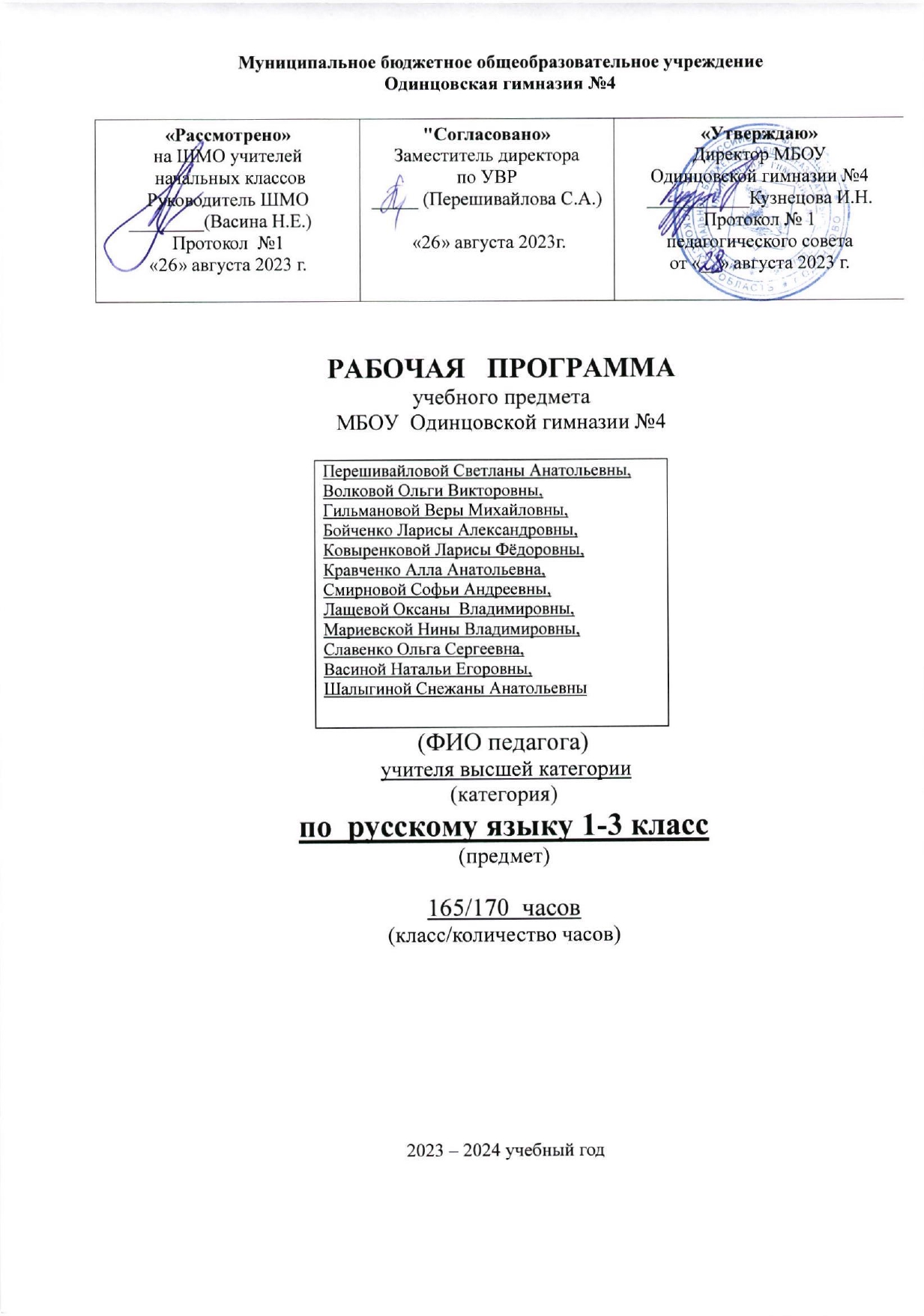 ПОЯСНИТЕЛЬНАЯ ЗАПИСКАРабочая программа учебного предмета «Русский язык» (предметная область «Русский язык и литературное чтение») на уровне начального общего образования составлена на основе Требований к результатам освоения программы начального общего образования Федерального государственного образовательного стандарта начального общего образования (далее – ФГОС НОО), Федеральной образовательной программы начального общего образования (далее – ФОП НОО), Федеральной рабочей программы по учебному предмету «Русский язык» (далее – ФРП «Русский язык»), а также ориентирована на целевые приоритеты, сформулированные в федеральной рабочей программе воспитания. ОБЩАЯ ХАРАКТЕРИСТИКА УЧЕБНОГО ПРЕДМЕТА «РУССКИЙ ЯЗЫК»На уровне начального общего образования изучение русского языка имеет особое значение в развитии обучающегося. Приобретённые знания, опыт выполнения предметных и универсальных учебных действий на материале русского языка станут фундаментом обучения на уровне основного общего образования, а также будут востребованы в жизни. Русский язык как средство познания действительности обеспечивает развитие интеллектуальных и творческих способностей обучающихся, формирует умения извлекать и анализировать информацию из различных текстов, навыки самостоятельной учебной деятельности. Изучение русского языка является основой всего процесса обучения на уровне начального общего образования, успехи в изучении этого предмета во многом определяют результаты обучающихся по другим учебным предметам.Русский язык обладает значительным потенциалом в развитии функциональной грамотности обучающихся, особенно таких её компонентов, как языковая, коммуникативная, читательская, общекультурная и социальная грамотность. Первичное знакомство с системой русского языка, богатством его выразительных возможностей, развитие умения правильно и эффективно использовать русский язык в различных сферах и ситуациях общения способствуют успешной социализации обучающегося. Русский язык, выполняя свои базовые функции общения и выражения мысли, обеспечивает межличностное и социальное взаимодействие, способствует формированию самосознания и мировоззрения личности, является важнейшим средством хранения и передачи информации, культурных традиций, истории русского народа и других народов России. Свободное владение языком, умение выбирать нужные языковые средства во многом определяют возможность адекватного самовыражения взглядов, мыслей, чувств, проявления себя в различных жизненно важных для человека областях.Изучение русского языка обладает огромным потенциалом присвоения традиционных социокультурных и духовно-нравственных ценностей, принятых в обществе правил и норм поведения, в том числе речевого, что способствует формированию внутренней позиции личности. Личностные достижения обучающегося непосредственно связаны с осознанием языка как явления национальной культуры, пониманием связи языка и мировоззрения народа. Значимыми личностными результатами являются развитие устойчивого познавательного интереса к изучению русского языка, формирование ответственности за сохранение чистоты русского языка. ЦЕЛИ ИЗУЧЕНИЯ УЧЕБНОГО ПРЕДМЕТА «РУССКИЙ ЯЗЫК»Изучение русского языка направлено на достижение следующих целей:1) приобретение обучающимися первоначальных представлений о многообразии языков и культур на территории Российской Федерации, о языке как одной из главных духовно­нравственных ценностей народа; понимание роли языка как основного средства общения; осознание значения русского языка как государственного языка Российской Федерации; понимание роли русского языка как языка межнационального общения; осознание правильной устной и письменной речи как показателя общей культуры человека;2) овладение основными видами речевой деятельности на основе первоначальных представлений о нормах современного русского литературного языка: аудирование, говорение, чтение, письмо;3) овладение первоначальными научными представлениями о системе русского языка: фонетика, графика, лексика, морфемика, морфология и синтаксис; об основных единицах языка, их признаках и особенностях употребления в речи; использование в речевой деятельности норм современного русского литературного языка (орфоэпических, лексических, грамматических, орфографических, пунктуационных) и речевого этикета;4) использование в речевой деятельности норм современного русского литературного языка (орфоэпических, лексических, грамматических, орфографических, пунктуационных) и речевого этикета;5) развитие функциональной грамотности, готовности к успешному взаимодействию с изменяющимся миром и дальнейшему успешному образованию.Центральной идеей конструирования содержания и планируемых результатов обучения русскому языку является признание равной значимости работы по изучению системы языка и работы по совершенствованию речи обучающихся. Языковой материал призван сформировать первоначальные представления о структуре русского языка, способствовать усвоению норм русского литературного языка, орфографических и пунктуационных правил.Развитие устной и письменной речи обучающихся направлено на решение практической задачи развития всех видов речевой деятельности, отработку навыков использования усвоенных норм русского литературного языка, речевых норм и правил речевого этикета в процессе устного и письменного общения.Ряд задач по совершенствованию речевой деятельности решаются совместно с учебным предметом «Литературное чтение».МЕСТО УЧЕБНОГО ПРЕДМЕТА «РУССКИЙ ЯЗЫК» В УЧЕБНОМ ПЛАНЕОбщее число часов, отведённых на изучение «Русского языка», – 675 (5 часов в неделю в каждом классе): в 1 классе – 165 ч, во 2–4 классах – по 170 ч.СОДЕРЖАНИЕ УЧЕБНОГО ПРЕДМЕТА1 КЛАССОбучение грамоте[1]Развитие речиСоставление небольших рассказов на основе собственных игр, занятий.Слово и предложениеРазличение слова и предложения. Работа с предложением: выделение слов, изменение их порядка.Восприятие слова как объекта изучения, материала для анализа. Наблюдение над значением слова. Выявление слов, значение которых требует уточнения.ФонетикаЗвуки речи. Единство звукового состава слова и его значения. Звуковой анализ слова, работа со звуковыми моделями: построение модели звукового состава слова, подбор слов, соответствующих заданной модели. Различение гласных и согласных звуков, гласных ударных и безударных, согласных твёрдых и мягких, звонких и глухих. Определение места ударения. Слог как минимальная произносительная единица. Количество слогов в слове. Ударный слог.Графика[2]Различение звука и буквы: буква как знак звука. Слоговой принцип русской графики. Буквы гласных как показатель твёрдости — мягкости согласных звуков. Функции букв е, ё, ю, я. Мягкий знак как показатель мягкости предшествующего согласного звука в конце слова. Последовательность букв в русском алфавите.ПисьмоОриентация на пространстве листа в тетради и на пространстве классной доски. Гигиенические требования, которые необходимо соблюдать во время письма.Начертание письменных прописных и строчных букв. Письмо разборчивым, аккуратным почерком. Понимание функции небуквенных графических средств: пробела между словами, знака переноса. Письмо под диктовку слов и предложений, написание которых не расходится с их произношением. Приёмы и последовательность правильного списывания текста.Орфография и пунктуация[3]Правила правописания и их применение: раздельное написание слов; обозначение гласных после шипящих в сочетаниях жи, ши (в положении под ударением), ча, ща, чу, щу; прописная буква в начале предложения, в именах собственных (имена людей, клички животных); перенос по слогам слов без стечения согласных; знаки препинания в конце предложения.СИСТЕМАТИЧЕСКИЙ КУРСОбщие сведения о языкеЯзык как основное средство человеческого общения. Цели и ситуации общения.ФонетикаЗвуки речи. Гласные и согласные звуки, их различение. Ударение в слове. Гласные ударные и безударные. Твёрдые и мягкие согласные звуки, их различение. Звонкие и глухие согласные звуки, их различение. Согласный звук [й’] и гласный звук [и]. Шипящие [ж], [ш], [ч’], [щ’].Слог. Количество слогов в слове. Ударный слог. Деление слов на слоги (простые случаи, без стечения согласных).ГрафикаЗвук и буква. Различение звуков и букв. Обозначение на письме твёрдости согласных звуков буквами а, о, у, ы, э; слова с буквой э. Обозначение на письме мягкости согласных звуков буквами е, ё, ю, я, и. Функции букв е, ё, ю, я. Мягкий знак как показатель мягкости предшествующего согласного звука в конце слова.Установление соотношения звукового и буквенного состава слова в словах типа стол, конь.Небуквенные графические средства: пробел между словами, знак переноса.Русский алфавит: правильное название букв, их последовательность. Использование алфавита для упорядочения списка слов.Орфоэпия[4]Произношение звуков и сочетаний звуков, ударение в словах в соответствии с нормами современного русского литературного языка (на ограниченном перечне слов, отрабатываемом в учебнике).ЛексикаСлово как единица языка (ознакомление).Слово как название предмета, признака предмета, действия предмета (ознакомление).Выявление слов, значение которых требует уточнения.СинтаксисПредложение как единица языка (ознакомление).Слово, предложение (наблюдение над сходством и различием). Установление связи слов в предложении при помощи смысловых вопросов.Восстановление деформированных предложений. Составление предложений из набора форм слов.Орфография и пунктуацияПравила правописания и их применение:раздельное написание слов в предложении;прописная буква в начале предложения и в именах собственных: в именах и фамилиях людей, кличках животных;перенос слов (без учёта морфемного членения слова);гласные после шипящих в сочетаниях жи, ши (в положении под ударением), ча, ща, чу, щу;сочетания чк, чн;слова с непроверяемыми гласными и согласными (перечень слов в орфографическом словаре учебника);знаки препинания в конце предложения: точка, вопросительный и восклицательный знаки.Алгоритм списывания текста.Развитие речиРечь как основная форма общения между людьми. Текст как единица речи (ознакомление).Ситуация общения: цель общения, с кем и где происходит общение. Ситуации устного общения (чтение диалогов по ролям, просмотр видеоматериалов, прослушивание аудиозаписи).Нормы речевого этикета в ситуациях учебного и бытового общения (приветствие, прощание, извинение, благодарность, обращение с просьбой).Составление небольших рассказов на основе наблюдений.2 КЛАССОбщие сведения о языкеЯзык как основное средство человеческого общения и явление национальной культуры. Первоначальные представления о многообразии языкового пространства России и мира. Методы познания языка: наблюдение, анализ.Фонетика и графикаСмыслоразличительная функция звуков; различение звуков и букв; различение ударных и безударных гласных звуков, согласного звука [й’] и гласного звука [и], твёрдых и мягких согласных звуков, звонких и глухих согласных звуков; шипящие согласные звуки [ж], [ш], [ч’], [щ’]; обозначение на письме твёрдости и мягкости согласных звуков, функции букв е, ё, ю, я (повторение изученного в 1 классе).Парные и непарные по твёрдости ‑ мягкости согласные звуки.Парные и непарные по звонкости ‑ глухости согласные звуки.Качественная характеристика звука: гласный ‑ согласный; гласный ударный ‑ безударный; согласный твёрдый ‑ мягкий, парный ‑ непарный; согласный звонкий ‑ глухой, парный ‑ непарный.Функции ь: показатель мягкости предшествующего согласного в конце и в середине слова; разделительный. Использование на письме разделительных ъ и ь.Соотношение звукового и буквенного состава в словах с буквами е, ё, ю, я (в начале слова и после гласных).Деление слов на слоги (в том числе при стечении согласных).Использование знания алфавита при работе со словарями.Небуквенные графические средства: пробел между словами, знак переноса, абзац (красная строка), пунктуационные знаки (в пределах изученного).Орфоэпия[4]Произношение звуков и сочетаний звуков, ударение в словах в соответствии с нормами современного русского литературного языка (на ограниченном перечне слов, отрабатываемом в учебнике). Использование отработанного перечня слов (орфоэпического словаря учебника) для решения практических задач.ЛексикаСлово как единство звучания и значения. Лексическое значение слова (общее представление). Выявление слов, значение которых требует уточнения. Определение значения слова по тексту или уточнение значения с помощью толкового словаря.Однозначные и многозначные слова (простые случаи, наблюдение).Наблюдение за использованием в речи синонимов, антонимов.Состав слова (морфемика)Корень как обязательная часть слова. Однокоренные (родственные) слова. Признаки однокоренных (родственных) слов. Различение однокоренных слов и синонимов, однокоренных слов и слов с омонимичными корнями. Выделение в словах корня (простые случаи).Окончание как изменяемая часть слова. Изменение формы слова с помощью окончания. Различение изменяемых и неизменяемых слов.Суффикс как часть слова (наблюдение). Приставка как часть слова (наблюдение).МорфологияИмя существительное (ознакомление): общее значение, вопросы («кто?», «что?»), употребление в речи.Глагол (ознакомление): общее значение, вопросы («что делать?», «что сделать?» и другие), употребление в речи.Имя прилагательное (ознакомление): общее значение, вопросы («какой?», «какая?», «какое?», «какие?»), употребление в речи.Предлог. Отличие предлогов от приставок. Наиболее распространённые предлоги: в, на, из, без, над, до, у, о, об и другое.СинтаксисПорядок слов в предложении; связь слов в предложении (повторение).Предложение как единица языка. Предложение и слово. Отличие предложения от слова. Наблюдение за выделением в устной речи одного из слов предложения (логическое ударение).Виды предложений по цели высказывания: повествовательные, вопросительные, побудительные предложения.Виды предложений по эмоциональной окраске (по интонации): восклицательные и невосклицательные предложения.Орфография и пунктуацияПрописная буква в начале предложения и в именах собственных (имена и фамилии людей, клички животных); знаки препинания в конце предложения; перенос слов со строки на строку (без учёта морфемного членения слова); гласные после шипящих в сочетаниях жи, ши (в положении под ударением), ча, ща, чу, щу; сочетания чк, чн (повторение правил правописания, изученных в 1 классе).Орфографическая зоркость как осознание места возможного возникновения орфографической ошибки. Понятие орфограммы. Различные способы решения орфографической задачи в зависимости от места орфограммы в слове. Использование орфографического словаря учебника для определения (уточнения) написания слова. Контроль и самоконтроль при проверке собственных и предложенных текстов.Правила правописания и их применение:разделительный мягкий знак;сочетания чт, щн, нч;проверяемые безударные гласные в корне слова;парные звонкие и глухие согласные в корне слова;непроверяемые гласные и согласные (перечень слов в орфографическом словаре учебника);прописная буква в именах собственных: имена, фамилии, отчества людей, клички животных, географические названия;раздельное написание предлогов с именами существительными.Развитие речиВыбор языковых средств в соответствии с целями и условиями устного общения для эффективного решения коммуникативной задачи (для ответа на заданный вопрос, для выражения собственного мнения). Умение вести разговор (начать, поддержать, закончить разговор, привлечь внимание и другое). Практическое овладение диалогической формой речи. Соблюдение норм речевого этикета и орфоэпических норм в ситуациях учебного и бытового общения. Умение договариваться и приходить к общему решению в совместной деятельности при проведении парной и групповой работы.Составление устного рассказа по репродукции картины. Составление устного рассказа с опорой на личные наблюдения и на вопросы.Текст. Признаки текста: смысловое единство предложений в тексте; последовательность предложений в тексте; выражение в тексте законченной мысли. Тема текста. Основная мысль. Заглавие текста. Подбор заголовков к предложенным текстам. Последовательность частей текста (абзацев). Корректирование текстов с нарушенным порядком предложений и абзацев.Типы текстов: описание, повествование, рассуждение, их особенности (первичное ознакомление).Поздравление и поздравительная открытка.Понимание текста: развитие умения формулировать простые выводы на основе информации, содержащейся в тексте. Выразительное чтение текста вслух с соблюдением правильной интонации.Подробное изложение повествовательного текста объёмом 30-45 слов с опорой на вопросы.3 КЛАСССведения о русском языкеРусский язык как государственный язык Российской Федерации. Методы познания языка: наблюдение, анализ, лингвистический эксперимент.Фонетика и графикаЗвуки русского языка: гласный (согласный); гласный ударный (безударный); согласный твёрдый (мягкий), парный (непарный); согласный глухой (звонкий), парный (непарный); функции разделительных мягкого и твёрдого знаков, условия использования на письме разделительных мягкого и твёрдого знаков (повторение изученного).Соотношение звукового и буквенного состава в словах с разделительными ь и ъ, в словах с непроизносимыми согласными.Использование алфавита при работе со словарями, справочниками, каталогами.Орфоэпия[4]Нормы произношения звуков и сочетаний звуков; ударение в словах в соответствии с нормами современного русского литературного языка (на ограниченном перечне слов, отрабатываемом в учебнике).Использование орфоэпического словаря для решения практических задач.ЛексикаПовторение: лексическое значение слова.Прямое и переносное значение слова (ознакомление). Устаревшие слова (ознакомление).Состав слова (морфемика)Корень как обязательная часть слова; однокоренные (родственные) слова; признаки однокоренных (родственных) слов; различение однокоренных слов и синонимов, однокоренных слов и слов с омонимичными корнями; выделение в словах корня (простые случаи); окончание как изменяемая часть слова (повторение изученного).Однокоренные слова и формы одного и того же слова. Корень, приставка, суффикс ‑ значимые части слова. Нулевое окончание (ознакомление). Выделение в словах с однозначно выделяемыми морфемами окончания, корня, приставки, суффикса. МорфологияЧасти речи.Имя существительное: общее значение, вопросы, употребление в речи. Имена существительные единственного и множественного числа. Имена существительные мужского, женского и среднего рода. Падеж имён существительных. Определение падежа, в котором употреблено имя существительное. Изменение имён существительных по падежам и числам (склонение). Имена существительные 1, 2, 3­го склонения. Имена существительные одушевлённые и неодушевлённые.Имя прилагательное: общее значение, вопросы, употребление в речи. Зависимость формы имени прилагательного от формы имени существительного. Изменение имён прилагательных по родам, числам и падежам (кроме имён прилагательных на -ий, -ов, -ин). Склонение имён прилагательных.Местоимение (общее представление). Личные местоимения, их употребление в речи. Использование личных местоимений для устранения неоправданных повторов в тексте.Глагол: общее значение, вопросы, употребление в речи. Неопределённая форма глагола. Настоящее, будущее, прошедшее время глаголов. Изменение глаголов по временам, числам. Род глаголов в прошедшем времени.Частица не, её значение.СинтаксисПредложение. Установление при помощи смысловых (синтаксических) вопросов связи между словами в предложении. Главные члены предложения ‑ подлежащее и сказуемое. Второстепенные члены предложения (без деления на виды). Предложения распространённые и нераспространённые.Наблюдение за однородными членами предложения с союзами и, а, но и без союзов.Орфография и пунктуацияОрфографическая зоркость как осознание места возможного возникновения орфографической ошибки, различные способы решения орфографической задачи в зависимости от места орфограммы в слове; контроль и самоконтроль при проверке собственных и предложенных текстов (повторение и применение на новом орфографическом материале).Использование орфографического словаря для определения (уточнения) написания слова.Правила правописания и их применение:разделительный твёрдый знак;непроизносимые согласные в корне слова;мягкий знак после шипящих на конце имён существительных;безударные гласные в падежных окончаниях имён существительных (на уровне наблюдения);безударные гласные в падежных окончаниях имён прилагательных (на уровне наблюдения);раздельное написание предлогов с личными местоимениями;непроверяемые гласные и согласные (перечень слов в орфографическом словаре учебника);раздельное написание частицы не с глаголами.Развитие речиНормы речевого этикета: устное и письменное приглашение, просьба, извинение, благодарность, отказ и другое Соблюдение норм речевого этикета и орфоэпических норм в ситуациях учебного и бытового общения. Речевые средства, помогающие: формулировать и аргументировать собственное мнение в диалоге и дискуссии; договариваться и приходить к общему решению в совместной деятельности; контролировать (устно координировать) действия при проведении парной и групповой работы.Особенности речевого этикета в условиях общения с людьми, плохо владеющими русским языком.Повторение и продолжение работы с текстом, начатой во 2 классе: признаки текста, тема текста, основная мысль текста, заголовок, корректирование текстов с нарушенным порядком предложений и абзацев.План текста. Составление плана текста, написание текста по заданному плану. Связь предложений в тексте с помощью личных местоимений, синонимов, союзов и, а, но. Ключевые слова в тексте.Определение типов текстов (повествование, описание, рассуждение) и создание собственных текстов заданного типа.Жанр письма, объявления.Изложение текста по коллективно или самостоятельно составленному плану.Изучающее чтение. Функции ознакомительного чтения, ситуации применения.4 КЛАСССведения о русском языкеРусский язык как язык межнационального общения. Различные методы познания языка: наблюдение, анализ, лингвистический эксперимент, мини­исследование, проект.Фонетика и графикаХарактеристика, сравнение, классификация звуков вне слова и в слове по заданным параметрам. Звуко­буквенный разбор слова (по отработанному алгоритму).Орфоэпия[4]Правильная интонация в процессе говорения и чтения. Нормы произношения звуков и сочетаний звуков; ударение в словах в соответствии с нормами современного русского литературного языка (на ограниченном перечне слов, отрабатываемом в учебнике).Использование орфоэпических словарей русского языка при определении правильного произношения слов.ЛексикаПовторение и продолжение работы: наблюдение за использованием в речи синонимов, антонимов, устаревших слов (простые случаи).Наблюдение за использованием в речи фразеологизмов (простые случаи).Состав слова (морфемика)Состав изменяемых слов, выделение в словах с однозначно выделяемыми морфемами окончания, корня, приставки, суффикса (повторение изученного).Основа слова.Состав неизменяемых слов (ознакомление).Значение наиболее употребляемых суффиксов изученных частей речи (ознакомление).МорфологияЧасти речи самостоятельные и служебные.Имя существительное. Склонение имён существительных (кроме существительных на -мя, -ий, -ие, -ия; на -ья типа гостья, на ­ье типа ожерелье во множественном числе; а также кроме собственных имён существительных на -ов, -ин, -ий); имена существительные 1, 2, 3­го склонения (повторение изученного). Несклоняемые имена существительные (ознакомление).Имя прилагательное. Зависимость формы имени прилагательного от формы имени существительного (повторение). Склонение имён прилагательных во множественном числе.Местоимение. Личные местоимения (повторение). Личные местоимения 1­го и 3­го лица единственного и множественного числа; склонение личных местоимений.Глагол. Изменение глаголов по лицам и числам в настоящем и будущем времени (спряжение). І и ІІ спряжение глаголов. Способы определения I и II спряжения глаголов.Наречие (общее представление). Значение, вопросы, употребление в речи.Предлог. Отличие предлогов от приставок (повторение).Союз; союзы и, а, но в простых и сложных предложениях.Частица не, её значение (повторение).СинтаксисСлово, сочетание слов (словосочетание) и предложение, осознание их сходства и различий; виды предложений по цели высказывания (повествовательные, вопросительные и побудительные); виды предложений по эмоциональной окраске (восклицательные и невосклицательные); связь между словами в словосочетании и предложении (при помощи смысловых вопросов); распространённые и нераспространённые предложения (повторение изученного).Предложения с однородными членами: без союзов, с союзами а, но, с одиночным союзом и. Интонация перечисления в предложениях с однородными членами.Простое и сложное предложение (ознакомление). Сложные предложения: сложносочинённые с союзами и, а, но; бессоюзные сложные предложения (без называния терминов).Орфография и пунктуацияПовторение правил правописания, изученных в 1, 2, 3 классах. Орфографическая зоркость как осознание места возможного возникновения орфографической ошибки; различные способы решения орфографической задачи в зависимости от места орфограммы в слове; контроль при проверке собственных и предложенных текстов (повторение и применение на новом орфографическом материале).Использование орфографического словаря для определения (уточнения) написания слова.Правила правописания и их применение:безударные падежные окончания имён существительных (кроме существительных на -мя, -ий, -ие, -ия, на -ья типа гостья, на ­ье типа ожерелье во множественном числе, а также кроме собственных имён существительных на -ов, -ин, -ий);безударные падежные окончания имён прилагательных;мягкий знак после шипящих на конце глаголов в форме 2­го лица единственного числа;наличие или отсутствие мягкого знака в глаголах на -ться и -тся;безударные личные окончания глаголов;знаки препинания в предложениях с однородными членами, соединёнными союзами и, а, но и без союзов.Знаки препинания в сложном предложении, состоящем из двух простых (наблюдение).Знаки препинания в предложении с прямой речью после слов автора (наблюдение).Развитие речиПовторение и продолжение работы, начатой в предыдущих классах: ситуации устного и письменного общения (письмо, поздравительная открытка, объявление и другое); диалог; монолог; отражение темы текста или основной мысли в заголовке.Корректирование текстов (заданных и собственных) с учётом точности, правильности, богатства и выразительности письменной речи.Изложение (подробный устный и письменный пересказ текста; выборочный устный пересказ текста).Сочинение как вид письменной работы.Изучающее чтение. Поиск информации, заданной в тексте в явном виде. Формулирование простых выводов на основе информации, содержащейся в тексте. Интерпретация и обобщение содержащейся в тексте информации. Ознакомительное чтение в соответствии с поставленной задачей.[1] В данной рабочей программе отражено только то содержание периода «Обучение грамоте» из Федеральной рабочей программы «Русский язык», которое прописывается в предмете «Русский язык», остальное содержание прописывается в рабочей программе предмета «Литературное чтение».[2] Раздел «Графика» изучается параллельно с разделом «Чтение», поэтому на этот раздел отдельные часы не предусмотрены​[3] Раздел «Орфография и пунктуация» в период «Обучения грамоте» изучается параллельно с разделом «Письмо», поэтому на этот раздел отдельные часы не предусмотрены[4] Программное содержание раздела «Орфоэпия» изучается во всех разделах курса, поэтому на этот раздел отдельные часы не предусмотреныПЛАНИРУЕМЫЕ ОБРАЗОВАТЕЛЬНЫЕ РЕЗУЛЬТАТЫИзучение русского языка на уровне начального общего образования направлено на достижение обучающимися личностных, метапредметных и предметных результатов освоения учебного предмета.ЛИЧНОСТНЫЕ РЕЗУЛЬТАТЫВ результате изучения предмета «Русский язык» в начальной школе у обучающегося будут сформированы следующие личностные результаты:гражданско-патриотического воспитания:становление ценностного отношения к своей Родине, в том числе через изучение русского языка, отражающего историю и культуру страны;осознание своей этнокультурной и российской гражданской идентичности, понимание роли русского языка как государственного языка Российской Федерации и языка межнационального общения народов России;осознание своей сопричастности к прошлому, настоящему и будущему своей страны и родного края, в том числе через обсуждение ситуаций при работе с текстами на уроках русского языка;проявление уважения к своему и другим народам, формируемое в том числе на основе примеров из текстов, с которыми идёт работа на уроках русского языка;первоначальные представления о человеке как члене общества, о правах и ответственности, уважении и достоинстве человека, о нравственно­этических нормах поведения и правилах межличностных отношений, в том числе отражённых в текстах, с которыми идёт работа на уроках русского языка;духовно-нравственного воспитания:осознание языка как одной из главных духовно-нравственных ценностей народа; признание индивидуальности каждого человека с опорой на собственный жизненный и читательский опыт;проявление сопереживания, уважения и доброжелательности, в том числе с использованием адекватных языковых средств для выражения своего состояния и чувств;неприятие любых форм поведения, направленных на причинение физического и морального вреда другим людям (в том числе связанного с использованием недопустимых средств языка);эстетического воспитания:уважительное отношение и интерес к художественной культуре, восприимчивость к разным видам искусства, традициям и творчеству своего и других народов;стремление к самовыражению в искусстве слова; осознание важности русского языка как средства общения и самовыражения;физического воспитания, формирования культуры здоровья и эмоционального благополучия:соблюдение правил безопасного поиска в информационной среде дополнительной информации в процессе языкового образования;бережное отношение к физическому и психическому здоровью, проявляющееся в выборе приемлемых способов речевого самовыражения и соблюдении норм речевого этикета и правил общения;трудового воспитания:осознание ценности труда в жизни человека и общества (в том числе благодаря примерам из текстов, с которыми идёт работа на уроках русского языка), интерес к различным профессиям, возникающий при обсуждении примеров из текстов, с которыми идёт работа на уроках русского языка;экологического воспитания:бережное отношение к природе, формируемое в процессе работы с текстами;неприятие действий, приносящих вред природе;ценности научного познания:первоначальные представления о научной картине мира, в том числе первоначальные представления о системе языка как одной из составляющих целостной научной картины мира;познавательные интересы, активность, инициативность, любознательность и самостоятельность в познании, в том числе познавательный интерес к изучению русского языка, активность и самостоятельность в его познании.МЕТАПРЕДМЕТНЫЕ РЕЗУЛЬТАТЫВ результате изучения русского языка на уровне начального общего образования у обучающегося будут сформированы познавательные универсальные учебные действия, коммуникативные универсальные учебные действия, регулятивные универсальные учебные действия, совместная деятельность. У обучающегося будут сформированы следующие базовые логические действия как часть познавательных универсальных учебных действий:сравнивать различные языковые единицы (звуки, слова, предложения, тексты), устанавливать основания для сравнения языковых единиц (частеречная принадлежность, грамматический признак, лексическое значение и другое); устанавливать аналогии языковых единиц;объединять объекты (языковые единицы) по определённому признаку;определять существенный признак для классификации языковых единиц (звуков, частей речи, предложений, текстов); классифицировать языковые единицы;находить в языковом материале закономерности и противоречия на основе предложенного учителем алгоритма наблюдения; анализировать алгоритм действий при работе с языковыми единицами, самостоятельно выделять учебные операции при анализе языковых единиц;выявлять недостаток информации для решения учебной и практической задачи на основе предложенного алгоритма, формулировать запрос на дополнительную информацию;устанавливать причинно­следственные связи в ситуациях наблюдения за языковым материалом, делать выводы.У обучающегося будут сформированы следующие базовые исследовательские действия как часть познавательных универсальных учебных действий:с помощью учителя формулировать цель, планировать изменения языкового объекта, речевой ситуации;сравнивать несколько вариантов выполнения задания, выбирать наиболее целесообразный (на основе предложенных критериев);проводить по предложенному плану несложное лингвистическое мини­исследование, выполнять по предложенному плану проектное задание;формулировать выводы и подкреплять их доказательствами на основе результатов проведённого наблюдения за языковым материалом (классификации, сравнения, исследования); формулировать с помощью учителя вопросы в процессе анализа предложенного языкового материала;прогнозировать возможное развитие процессов, событий и их последствия в аналогичных или сходных ситуациях.У обучающегося будут сформированы следующие умения работать с информацией как часть познавательных универсальных учебных действий:выбирать источник получения информации: нужный словарь для получения запрашиваемой информации, для уточнения;согласно заданному алгоритму находить представленную в явном виде информацию в предложенном источнике: в словарях, справочниках;распознавать достоверную и недостоверную информацию самостоятельно или на основании предложенного учителем способа её проверки (обращаясь к словарям, справочникам, учебнику);соблюдать с помощью взрослых (педагогических работников, родителей, законных представителей) правила информационной безопасности при поиске информации в информационно-телекоммуникационной сети «Интернет» (информации о написании и произношении слова, о значении слова, о происхождении слова, о синонимах слова);анализировать и создавать текстовую, видео­, графическую, звуковую информацию в соответствии с учебной задачей;понимать лингвистическую информацию, зафиксированную в виде таблиц, схем; самостоятельно создавать схемы, таблицы для представления лингвистической информации.У обучающегося будут сформированы следующие умения общения как часть коммуникативных универсальных учебных действий:воспринимать и формулировать суждения, выражать эмоции в соответствии с целями и условиями общения в знакомой среде;проявлять уважительное отношение к собеседнику, соблюдать правила ведения диалоги и дискуссии;признавать возможность существования разных точек зрения;корректно и аргументированно высказывать своё мнение;строить речевое высказывание в соответствии с поставленной задачей;создавать устные и письменные тексты (описание, рассуждение, повествование) в соответствии с речевой ситуацией;готовить небольшие публичные выступления о результатах парной и групповой работы, о результатах наблюдения, выполненного мини­исследования, проектного задания;подбирать иллюстративный материал (рисунки, фото, плакаты) к тексту выступления.У обучающегося будут сформированы следующие умения самоорганизации как части регулятивных универсальных учебных действий:планировать действия по решению учебной задачи для получения результата;выстраивать последовательность выбранных действий.У обучающегося будут сформированы следующие умения самоконтроля как части регулятивных универсальных учебных действий:устанавливать причины успеха (неудач) учебной деятельности;корректировать свои учебные действия для преодоления речевых и орфографических ошибок;соотносить результат деятельности с поставленной учебной задачей по выделению, характеристике, использованию языковых единиц;находить ошибку, допущенную при работе с языковым материалом, находить орфографическую и пунктуационную ошибку;сравнивать результаты своей деятельности и деятельности одноклассников, объективно оценивать их по предложенным критериям.У обучающегося будут сформированы следующие умения совместной деятельности:формулировать краткосрочные и долгосрочные цели (индивидуальные с учётом участия в коллективных задачах) в стандартной (типовой) ситуации на основе предложенного учителем формата планирования, распределения промежуточных шагов и сроков;принимать цель совместной деятельности, коллективно строить действия по её достижению: распределять роли, договариваться, обсуждать процесс и результат совместной работы;проявлять готовность руководить, выполнять поручения, подчиняться, самостоятельно разрешать конфликты;ответственно выполнять свою часть работы;оценивать свой вклад в общий результат;выполнять совместные проектные задания с опорой на предложенные образцы. ПРЕДМЕТНЫЕ РЕЗУЛЬТАТЫ1 КЛАССК концу обучения в первом классе обучающийся научится:различать слово и предложение; вычленять слова из предложений;вычленять звуки из слова;различать гласные и согласные звуки (в том числе различать в словах согласный звук [й’] и гласный звук [и]);различать ударные и безударные гласные звуки;различать согласные звуки: мягкие и твёрдые, звонкие и глухие (вне слова и в слове);различать понятия «звук» и «буква»;определять количество слогов в слове; делить слова на слоги (простые случаи: слова без стечения согласных); определять в слове ударный слог;обозначать на письме мягкость согласных звуков буквами е, ё, ю, я и буквой ь в конце слова;правильно называть буквы русского алфавита; использовать знание последовательности букв русского алфавита для упорядочения небольшого списка слов;писать аккуратным разборчивым почерком без искажений прописные и строчные буквы, соединения букв, слова;применять изученные правила правописания: раздельное написание слов в предложении; знаки препинания в конце предложения: точка, вопросительный и восклицательный знаки; прописная буква в начале предложения и в именах собственных (имена и фамилии людей, клички животных); перенос слов по слогам (простые случаи: слова из слогов типа «согласный + гласный»); гласные после шипящих в сочетаниях жи, ши (в положении под ударением), ча, ща, чу, щу; непроверяемые гласные и согласные (перечень слов в орфографическом словаре учебника);правильно списывать (без пропусков и искажений букв) слова и предложения, тексты объёмом не более 25 слов;писать под диктовку (без пропусков и искажений букв) слова, предложения из 3-5 слов, тексты объёмом не более 20 слов, правописание которых не расходится с произношением;находить и исправлять ошибки на изученные правила, описки;понимать прослушанный текст;читать вслух и про себя (с пониманием) короткие тексты с соблюдением интонации и пауз в соответствии со знаками препинания в конце предложения;находить в тексте слова, значение которых требует уточнения;составлять предложение из набора форм слов;устно составлять текст из 3-5 предложений по сюжетным картинкам и на основе наблюдений;использовать изученные понятия в процессе решения учебных задач.2 КЛАССК концу обучения во втором классе обучающийся научится:осознавать язык как основное средство общения;характеризовать согласные звуки вне слова и в слове по заданным параметрам: согласный парный (непарный) по твёрдости (мягкости); согласный парный (непарный) по звонкости (глухости);определять количество слогов в слове; делить слово на слоги (в том числе слова со стечением согласных);устанавливать соотношение звукового и буквенного состава слова, в том числе с учётом функций букв е, ё, ю, я;обозначать на письме мягкость согласных звуков буквой мягкий знак в середине слова;находить однокоренные слова;выделять в слове корень (простые случаи);выделять в слове окончание;выявлять в тексте случаи употребления многозначных слов, понимать их значения и уточнять значение по учебным словарям; выявлять случаи употребления синонимов и антонимов (без называния терминов);распознавать слова, отвечающие на вопросы «кто?», «что?»;распознавать слова, отвечающие на вопросы «что делать?», «что сделать?» и другие;распознавать слова, отвечающие на вопросы «какой?», «какая?», «какое?», «какие?»;определять вид предложения по цели высказывания и по эмоциональной окраске;находить место орфограммы в слове и между словами на изученные правила;применять изученные правила правописания, в том числе: сочетания чк, чн, чт; щн, нч; проверяемые безударные гласные в корне слова; парные звонкие и глухие согласные в корне слова; непроверяемые гласные и согласные (перечень слов в орфографическом словаре учебника); прописная буква в именах, отчествах, фамилиях людей, кличках животных, географических названиях; раздельное написание предлогов с именами существительными, разделительный мягкий знак;правильно списывать (без пропусков и искажений букв) слова и предложения, тексты объёмом не более 50 слов;писать под диктовку (без пропусков и искажений букв) слова, предложения, тексты объёмом не более 45 слов с учётом изученных правил правописания;находить и исправлять ошибки на изученные правила, описки;пользоваться толковым, орфографическим, орфоэпическим словарями учебника;строить устное диалогическое и монологическое высказывание (2-4 предложения на определённую тему, по наблюдениям) с соблюдением орфоэпических норм, правильной интонации;формулировать простые выводы на основе прочитанного (услышанного) устно и письменно (1-2 предложения);составлять предложения из слов, устанавливая между ними смысловую связь по вопросам;определять тему текста и озаглавливать текст, отражая его тему;составлять текст из разрозненных предложений, частей текста;писать подробное изложение повествовательного текста объёмом 30-45 слов с опорой на вопросы;объяснять своими словами значение изученных понятий; использовать изученные понятия в процессе решения учебных задач.3 КЛАССК концу обучения в третьем классе обучающийся научится:объяснять значение русского языка как государственного языка Российской Федерации;характеризовать, сравнивать, классифицировать звуки вне слова и в слове по заданным параметрам;производить звуко­буквенный анализ слова (в словах с орфограммами; без транскрибирования);определять функцию разделительных мягкого и твёрдого знаков в словах; устанавливать соотношение звукового и буквенного состава, в том числе с учётом функций букв е, ё, ю, я, в словах с разделительными ь, ъ, в словах с непроизносимыми согласными;различать однокоренные слова и формы одного и того же слова; различать однокоренные слова и слова с омонимичными корнями (без называния термина); различать однокоренные слова и синонимы;находить в словах с однозначно выделяемыми морфемами окончание, корень, приставку, суффикс;выявлять случаи употребления синонимов и антонимов; подбирать синонимы и антонимы к словам разных частей речи;распознавать слова, употреблённые в прямом и переносном значении (простые случаи);определять значение слова в тексте;распознавать имена существительные; определять грамматические признаки имён существительных: род, число, падеж; склонять в единственном числе имена существительные с ударными окончаниями;распознавать имена прилагательные; определять грамматические признаки имён прилагательных: род, число, падеж;изменять имена прилагательные по падежам, числам, родам (в единственном числе) в соответствии с падежом, числом и родом имён существительных;распознавать глаголы; различать глаголы, отвечающие на вопросы «что делать?» и «что сделать?»; определять грамматические признаки глаголов: форму времени, число, род (в прошедшем времени); изменять глагол по временам (простые случаи), в прошедшем времени ‑ по родам;распознавать личные местоимения (в начальной форме);использовать личные местоимения для устранения неоправданных повторов в тексте;различать предлоги и приставки;определять вид предложения по цели высказывания и по эмоциональной окраске;находить главные и второстепенные (без деления на виды) члены предложения;распознавать распространённые и нераспространённые предложения;находить место орфограммы в слове и между словами на изученные правила; применять изученные правила правописания, в том числе непроверяемые гласные и согласные (перечень слов в орфографическом словаре учебника); непроизносимые согласные в корне слова; разделительный твёрдый знак; мягкий знак после шипящих на конце имён существительных; не с глаголами; раздельное написание предлогов со словами;правильно списывать слова, предложения, тексты объёмом не более 70 слов;писать под диктовку тексты объёмом не более 65 слов с учётом изученных правил правописания;находить и исправлять ошибки на изученные правила, описки;понимать тексты разных типов, находить в тексте заданную информацию;формулировать устно и письменно на основе прочитанной (услышанной) информации простые выводы (1-2 предложения);строить устное диалогическое и монологическое высказывание (3-5 предложений на определённую тему, по результатам наблюдений) с соблюдением орфоэпических норм, правильной интонации; создавать небольшие устные и письменные тексты (2-4 предложения), содержащие приглашение, просьбу, извинение, благодарность, отказ, с использованием норм речевого этикета;определять связь предложений в тексте (с помощью личных местоимений, синонимов, союзов и, а, но);определять ключевые слова в тексте;определять тему текста и основную мысль текста;выявлять части текста (абзацы) и отражать с помощью ключевых слов или предложений их смысловое содержание;составлять план текста, создавать по нему текст и корректировать текст;писать подробное изложение по заданному, коллективно или самостоятельно составленному плану;объяснять своими словами значение изученных понятий, использовать изученные понятия в процессе решения учебных задач;уточнять значение слова с помощью толкового словаря.4 КЛАССК концу обучения в четвёртом классе обучающийся научится:осознавать многообразие языков и культур на территории Российской Федерации, осознавать язык как одну из главных духовно­нравственных ценностей народа;объяснять роль языка как основного средства общения;объяснять роль русского языка как государственного языка Российской Федерации и языка межнационального общения;осознавать правильную устную и письменную речь как показатель общей культуры человека;проводить звуко­буквенный разбор слов (в соответствии с предложенным в учебнике алгоритмом);подбирать к предложенным словам синонимы; подбирать к предложенным словам антонимы;выявлять в речи слова, значение которых требует уточнения, определять значение слова по контексту;проводить разбор по составу слов с однозначно выделяемыми морфемами; составлять схему состава слова; соотносить состав слова с представленной схемой;устанавливать принадлежность слова к определённой части речи (в объёме изученного) по комплексу освоенных грамматических признаков;определять грамматические признаки имён существительных: склонение, род, число, падеж; проводить разбор имени существительного как части речи;определять грамматические признаки имён прилагательных: род (в единственном числе), число, падеж; проводить разбор имени прилагательного как части речи;устанавливать (находить) неопределённую форму глагола; определять грамматические признаки глаголов: спряжение, время, лицо (в настоящем и будущем времени), число, род (в прошедшем времени в единственном числе); изменять глаголы в настоящем и будущем времени по лицам и числам (спрягать); проводить разбор глагола как части речи;определять грамматические признаки личного местоимения в начальной форме: лицо, число, род (у местоимений 3­го лица в единственном числе); использовать личные местоимения для устранения неоправданных повторов в тексте;различать предложение, словосочетание и слово;классифицировать предложения по цели высказывания и по эмоциональной окраске;различать распространённые и нераспространённые предложения;распознавать предложения с однородными членами; составлять предложения с однородными членами; использовать предложения с однородными членами в речи;разграничивать простые распространённые и сложные предложения, состоящие из двух простых (сложносочинённые с союзами и, а, но и бессоюзные сложные предложения без называния терминов); составлять простые распространённые и сложные предложения, состоящие из двух простых (сложносочинённые с союзами и, а, но и бессоюзные сложные предложения без называния терминов);производить синтаксический разбор простого предложения;находить место орфограммы в слове и между словами на изученные правила;применять изученные правила правописания, в том числе: непроверяемые гласные и согласные (перечень слов в орфографическом словаре учебника); безударные падежные окончания имён существительных (кроме существительных на -мя, -ий, -ие, -ия, на -ья типа гостья, на ­ье типа ожерелье во множественном числе, а также кроме собственных имён существительных на -ов, -ин, -ий); безударные падежные окончания имён прилагательных; мягкий знак после шипящих на конце глаголов в форме 2­го лица единственного числа; наличие или отсутствие мягкого знака в глаголах на -ться и -тся; безударные личные окончания глаголов; знаки препинания в предложениях с однородными членами, соединёнными союзами и, а, но и без союзов;правильно списывать тексты объёмом не более 85 слов;писать под диктовку тексты объёмом не более 80 слов с учётом изученных правил правописания;находить и исправлять орфографические и пунктуационные ошибки на изученные правила, описки;осознавать ситуацию общения (с какой целью, с кем, где происходит общение); выбирать адекватные языковые средства в ситуации общения;строить устное диалогическое и монологическое высказывание (4-6 предложений), соблюдая орфоэпические нормы, правильную интонацию, нормы речевого взаимодействия;создавать небольшие устные и письменные тексты (3-5 предложений) для конкретной ситуации письменного общения (письма, поздравительные открытки, объявления и другие);определять тему и основную мысль текста; самостоятельно озаглавливать текст с опорой на тему или основную мысль;корректировать порядок предложений и частей текста;составлять план к заданным текстам;осуществлять подробный пересказ текста (устно и письменно);осуществлять выборочный пересказ текста (устно);писать (после предварительной подготовки) сочинения по заданным темам;осуществлять в процессе изучающего чтения поиск информации; формулировать устно и письменно простые выводы на основе прочитанной (услышанной) информации; интерпретировать и обобщать содержащуюся в тексте информацию; осуществлять ознакомительное чтение в соответствии с поставленной задачей;объяснять своими словами значение изученных понятий; использовать изученные понятия;уточнять значение слова с помощью справочных изданий, в том числе из числа верифицированных электронных ресурсов, включённых в федеральный перечень.  ТЕМАТИЧЕСКОЕ ПЛАНИРОВАНИЕ  1 КЛАСС  2 КЛАСС  3 КЛАСС  4 КЛАСС  ПОУРОЧНОЕ ПЛАНИРОВАНИЕ  1 КЛАСС  2 КЛАСС  3 КЛАСС  4 КЛАСС УЧЕБНО-МЕТОДИЧЕСКОЕ ОБЕСПЕЧЕНИЕ ОБРАЗОВАТЕЛЬНОГО ПРОЦЕССАОБЯЗАТЕЛЬНЫЕ УЧЕБНЫЕ МАТЕРИАЛЫ ДЛЯ УЧЕНИКА​‌‌​​‌1.Канакина В.П.;
 Горецкий В.Г. Русский язык. Учебник. 1 класс. /М.: Просвещение;  2023 г.;
 2.Канакина В.П.;
 Горецкий В.Г. Русский язык. Методическое пособие. 1 класс./ М.: Просвещение; 2023 г.;
 3.Канакина В.П. Русский язык. Рабочая тетрадь. 1 класс. / М.: Просвещение; 2023 г.;
 ;‌​МЕТОДИЧЕСКИЕ МАТЕРИАЛЫ ДЛЯ УЧИТЕЛЯ​‌1.Канакина В.П., Горецкий В.Г. Русский язык. Рабочие программы. 1-4 классы. / М.: Просвещение, 2023 г.
 2.Канакина В.П. Русский язык. Тестовые задания. 1 класс. / М.: Просвещение, 2023 г.
 3.Ковригина Т.В. Русский язык: обучение грамоте (обучение письму), технологические карты, 1 класс / Издательство «Учитель»2023 год‌​ЦИФРОВЫЕ ОБРАЗОВАТЕЛЬНЫЕ РЕСУРСЫ И РЕСУРСЫ СЕТИ ИНТЕРНЕТ​​‌https://infourok.ru/prezentaciya-po-russkomu-yaziku-na-temu-situaciya-obscheniya-celi-v-
 obschenii-2919316.html‌​УЧЕБНОЕ ОБОРУДОВАНИЕКлассная доскаНоутбукПроекторОБОРУДОВАНИЕ ДЛЯ ПРОВЕДЕНИЯ ПРАКТИЧЕСКИХ РАБОТКлассная доскаНоутбукПроектор№ п/п Наименование разделов и тем программы Количество часовКоличество часовКоличество часовЭлектронные (цифровые) образовательные ресурсы № п/п Наименование разделов и тем программы Всего Контрольные работы Практические работы Электронные (цифровые) образовательные ресурсы Раздел 1. Обучение грамотеРаздел 1. Обучение грамотеРаздел 1. Обучение грамотеРаздел 1. Обучение грамотеРаздел 1. Обучение грамотеРаздел 1. Обучение грамоте1.1Слово и предложение 5 1.2Фонетика 23 1.3Письмо 70 1.4Развитие речи 2 Итого по разделуИтого по разделу 100 Раздел 2. Систематический курсРаздел 2. Систематический курсРаздел 2. Систематический курсРаздел 2. Систематический курсРаздел 2. Систематический курсРаздел 2. Систематический курс2.1Общие сведения о языке 1 2.2Фонетика 4 2.3Графика 4 2.4Лексика и морфология 12 2.5Синтаксис 5 2.6Орфография и пунктуация 14 2.7Развитие речи 10 Итого по разделуИтого по разделу 50 Резервное времяРезервное время 15 ОБЩЕЕ КОЛИЧЕСТВО ЧАСОВ ПО ПРОГРАММЕОБЩЕЕ КОЛИЧЕСТВО ЧАСОВ ПО ПРОГРАММЕ 165  0  0 № п/п Наименование разделов и тем программы Количество часовКоличество часовКоличество часовЭлектронные (цифровые) образовательные ресурсы № п/п Наименование разделов и тем программы Всего Контрольные работы Практические работы Электронные (цифровые) образовательные ресурсы 1Общие сведения о языке 1 2Фонетика и графика 6 3Лексика  10 4Состав слова 14 5Морфология 19 6Синтаксис 8 7Орфография и пунктуация 50  8 8Развитие речи 30 Резервное времяРезервное время 32  5 ОБЩЕЕ КОЛИЧЕСТВО ЧАСОВ ПО ПРОГРАММЕОБЩЕЕ КОЛИЧЕСТВО ЧАСОВ ПО ПРОГРАММЕ 170  13  0 № п/п Наименование разделов и тем программы Количество часовКоличество часовКоличество часовЭлектронные (цифровые) образовательные ресурсы № п/п Наименование разделов и тем программы Всего Контрольные работы Практические работы Электронные (цифровые) образовательные ресурсы 1Общие сведения о языке 1 Библиотека ЦОК https://m.edsoo.ru/7f410de82Фонетика и графика 2 Библиотека ЦОК https://m.edsoo.ru/7f410de83Лексика  5 Библиотека ЦОК https://m.edsoo.ru/7f410de84Состав слова 9 Библиотека ЦОК https://m.edsoo.ru/7f410de85Морфология 43 Библиотека ЦОК https://m.edsoo.ru/7f410de86Синтаксис 13 Библиотека ЦОК https://m.edsoo.ru/7f410de87Орфография и пунктуация 50 Библиотека ЦОК https://m.edsoo.ru/7f410de88Развитие речи 30 Библиотека ЦОК https://m.edsoo.ru/7f410de8Резервное времяРезервное время 17  5 ОБЩЕЕ КОЛИЧЕСТВО ЧАСОВ ПО ПРОГРАММЕОБЩЕЕ КОЛИЧЕСТВО ЧАСОВ ПО ПРОГРАММЕ 170  5  0 № п/п Наименование разделов и тем программы Количество часовКоличество часовКоличество часовЭлектронные (цифровые) образовательные ресурсы № п/п Наименование разделов и тем программы Всего Контрольные работы Практические работы Электронные (цифровые) образовательные ресурсы 1Общие сведения о языке 1 Библиотека ЦОК https://m.edsoo.ru/7f411da62Фонетика и графика 2 Библиотека ЦОК https://m.edsoo.ru/7f411da63Лексика  5 Библиотека ЦОК https://m.edsoo.ru/7f411da64Состав слова 5 Библиотека ЦОК https://m.edsoo.ru/7f411da65Морфология 43 Библиотека ЦОК https://m.edsoo.ru/7f411da66Синтаксис 16 Библиотека ЦОК https://m.edsoo.ru/7f411da67Орфография и пунктуация 50 Библиотека ЦОК https://m.edsoo.ru/7f411da68Развитие речи 30 Библиотека ЦОК https://m.edsoo.ru/7f411da6Резервное времяРезервное время 18  4 ОБЩЕЕ КОЛИЧЕСТВО ЧАСОВ ПО ПРОГРАММЕОБЩЕЕ КОЛИЧЕСТВО ЧАСОВ ПО ПРОГРАММЕ 170  4  0 № п/п Тема урока Количество часовКоличество часовКоличество часовДата изучения Электронные цифровые образовательные ресурсы № п/п Тема урока Всего Контрольные работы Практические работы Дата изучения Электронные цифровые образовательные ресурсы 1Различение предложения и слова 1 Библиотека ЦОК https://m.edsoo.ru/7f410de82Работа с предложением: выделение слов, изменение их порядка 1 Библиотека ЦОК https://m.edsoo.ru/7f410de83Составление предложения из слов 1 Библиотека ЦОК https://m.edsoo.ru/7f410de84Различение слова и обозначаемого им предмета 1 Библиотека ЦОК https://m.edsoo.ru/7f410de85Слово как объекта изучения, материала для анализа 1 Библиотека ЦОК https://m.edsoo.ru/7f410de86Звуки речи Интонационное выделение звука в слове 1 Библиотека ЦОК https://m.edsoo.ru/7f410de87Определяем самый частый звук в стихотворении 1 Библиотека ЦОК https://m.edsoo.ru/7f410de88Различаем первые звуки в словах 1 Библиотека ЦОК https://m.edsoo.ru/7f410de89Устанавливаем последовательность звуков в слове 1 Библиотека ЦОК https://m.edsoo.ru/7f410de810Сравниваем слова, различающиеся одним звуком 1 Библиотека ЦОК https://m.edsoo.ru/7f410de811Проводим параллельные линии 1 Библиотека ЦОК https://m.edsoo.ru/7f410de812Отрабатываем параллельные линии 1 Библиотека ЦОК https://m.edsoo.ru/7f410de813Ориентируемся на рабочей строке 1 Библиотека ЦОК https://m.edsoo.ru/7f410de814Пишем элементы букв 1 Библиотека ЦОК https://m.edsoo.ru/7f410de815Особенность гласных звуков 1 Библиотека ЦОК https://m.edsoo.ru/7f410de816Отрабатываем письмо элементов букв 1 Библиотека ЦОК https://m.edsoo.ru/7f410de817Письмо строчной и заглавной букв А, а 1 Библиотека ЦОК https://m.edsoo.ru/7f410de818Закрепление написания строчной и заглавной букв А, а 1 Библиотека ЦОК https://m.edsoo.ru/7f410de819Письмо строчной и заглавной букв Я, я 1 Библиотека ЦОК https://m.edsoo.ru/7f410de820Слогообразующая функция гласных звуков 1 Библиотека ЦОК https://m.edsoo.ru/7f410de821Закрепление написания строчной и заглавной Я, я 1 Библиотека ЦОК https://m.edsoo.ru/7f410de822Письмо строчной и заглавной букв О, о 1 Библиотека ЦОК https://m.edsoo.ru/7f410de823Закрепление написания строчной и заглавной букв О, о 1 Библиотека ЦОК https://m.edsoo.ru/7f410de824Письмо строчной и заглавной букв Ё, ё 1 Библиотека ЦОК https://m.edsoo.ru/7f410de825Отрабатываем умение определять количества слогов в слове 1 26Закрепление написания строчной и заглавной букв Ё, ё 1 Библиотека ЦОК https://m.edsoo.ru/7f410de827Письмо строчной и заглавной букв У, у 1 Библиотека ЦОК https://m.edsoo.ru/7f410de828Закрепление написания строчной и заглавной букв У, у 1 Библиотека ЦОК https://m.edsoo.ru/7f410de829Письмо строчной и заглавной букв Ю, ю 1 Библиотека ЦОК https://m.edsoo.ru/7f410de830Звуковой анализ слов, работа со звуковыми моделями слов 1 Библиотека ЦОК https://m.edsoo.ru/7f410de831Закрепление написания строчной и заглавной букв Ю, ю 1 Библиотека ЦОК https://m.edsoo.ru/7f410de832Письмо строчной и заглавной букв Э, э 1 Библиотека ЦОК https://m.edsoo.ru/7f410de833Закрепление написания строчной и заглавной букв Э, э 1 Библиотека ЦОК https://m.edsoo.ru/7f410de834Письмо строчной и заглавной букв Е, е 1 Библиотека ЦОК https://m.edsoo.ru/7f410de835Построение моделей звукового состава слов 1 Библиотека ЦОК https://m.edsoo.ru/7f410de836Закрепление написания строчной и заглавной букв Е, е 1 Библиотека ЦОК https://m.edsoo.ru/7f410de837Письмо строчной буквы ы 1 Библиотека ЦОК https://m.edsoo.ru/7f410de838Письмо строчной и заглавной букв И, и 1 Библиотека ЦОК https://m.edsoo.ru/7f410de839Закрепление написания строчной и заглавной букв И, и 1 Библиотека ЦОК https://m.edsoo.ru/7f410de840Повторяем особенности гласных звуков 1 Библиотека ЦОК https://m.edsoo.ru/7f410de841Сравниваем начертания изученных букв, обозначающих гласные звуки 1 Библиотека ЦОК https://m.edsoo.ru/7f410de842Пишем буквы, обозначающие гласные звуки 1 Библиотека ЦОК https://m.edsoo.ru/7f410de843Письмо строчной и заглавной букв М, м 1 Библиотека ЦОК https://m.edsoo.ru/7f410de844Закрепление написания строчной и заглавной букв М, м 1 Библиотека ЦОК https://m.edsoo.ru/7f410de845Звуковой анализ слов, работа со звуковыми моделями слов 1 Библиотека ЦОК https://m.edsoo.ru/7f410de846Письмо строчной и заглавной букв Н, н 1 Библиотека ЦОК https://m.edsoo.ru/7f410de847Закрепление написания строчной и заглавной букв Н, н 1 Библиотека ЦОК https://m.edsoo.ru/7f410de848Письмо строчной и заглавной букв Р, р 1 Библиотека ЦОК https://m.edsoo.ru/7f410de849Закрепление написания строчной и заглавной букв Р, р 1 Библиотека ЦОК https://m.edsoo.ru/7f410de850Особенность согласных звуков, обозначаемых изучаемыми буквами: непарные звонкие 1 Библиотека ЦОК https://m.edsoo.ru/7f410de851Письмо строчной и заглавной букв Л, л 1 Библиотека ЦОК https://m.edsoo.ru/7f410de852Закрепление написания строчной и заглавной букв Л, л 1 Библиотека ЦОК https://m.edsoo.ru/7f410de853Письмо строчной и заглавной букв Й, й 1 Библиотека ЦОК https://m.edsoo.ru/7f410de854Закрепление написания строчной и заглавной букв Й, й 1 Библиотека ЦОК https://m.edsoo.ru/7f410de855Звуковой анализ слов, работа со звуковыми моделями слов 1 Библиотека ЦОК https://m.edsoo.ru/7f410de856Письмо строчной и заглавной букв Г, г 1 Библиотека ЦОК https://m.edsoo.ru/7f410de857Закрепление написания строчной и заглавной букв Г, г 1 Библиотека ЦОК https://m.edsoo.ru/7f410de858Письмо строчной и заглавной букв К, к 1 Библиотека ЦОК https://m.edsoo.ru/7f410de859Закрепление написания строчной и заглавной букв К, к 1 Библиотека ЦОК https://m.edsoo.ru/7f410de860Подбор слов, соответствующих заданной модели 1 Библиотека ЦОК https://m.edsoo.ru/7f410de861Письмо строчной и заглавной букв З, з 1 Библиотека ЦОК https://m.edsoo.ru/7f410de862Закрепление написания строчной и заглавной букв З, з 1 Библиотека ЦОК https://m.edsoo.ru/7f410de863Письмо строчной и заглавной букв С, с 1 Библиотека ЦОК https://m.edsoo.ru/7f410de864Закрепление написания строчной и заглавной букв С, с 1 Библиотека ЦОК https://m.edsoo.ru/7f410de865Особенность согласных звуков, обозначаемых изучаемыми буквами: парные по звонкости-глухости согласные 1 Библиотека ЦОК https://m.edsoo.ru/7f410de866Письмо строчной и заглавной букв Д, д 1 Библиотека ЦОК https://m.edsoo.ru/7f410de867Закрепление написания строчной и заглавной букв Д, д 1 Библиотека ЦОК https://m.edsoo.ru/7f410de868Письмо строчной и заглавной букв Т, т 1 Библиотека ЦОК https://m.edsoo.ru/7f410de869Закрепление написания строчной и заглавной букв Т, т 1 Библиотека ЦОК https://m.edsoo.ru/7f410de870Тренируемся подбирать слова, соответствующие заданной модели 1 Библиотека ЦОК https://m.edsoo.ru/7f410de871Письмо строчной и заглавной букв Б, б 1 Библиотека ЦОК https://m.edsoo.ru/7f410de872Закрепление написания строчной и заглавной букв Б, б 1 Библиотека ЦОК https://m.edsoo.ru/7f410de873Письмо строчной и заглавной букв П, п 1 Библиотека ЦОК https://m.edsoo.ru/7f410de874Закрепление написания строчной и заглавной букв П, п 1 Библиотека ЦОК https://m.edsoo.ru/7f410de875Отрабатываем умение проводить звуковой анализ 1 Библиотека ЦОК https://m.edsoo.ru/7f410de876Письмо строчной и заглавной букв В, в 1 Библиотека ЦОК https://m.edsoo.ru/7f410de877Закрепление написания строчной и заглавной букв В, в 1 Библиотека ЦОК https://m.edsoo.ru/7f410de878Письмо строчной и заглавной букв Ф, ф 1 Библиотека ЦОК https://m.edsoo.ru/7f410de879Закрепление написания строчной и заглавной букв Ф, ф 1 Библиотека ЦОК https://m.edsoo.ru/7f410de880Различаем звонкие и глухие согласные 1 Библиотека ЦОК https://m.edsoo.ru/7f410de881Письмо строчной и заглавной букв Ж, ж 1 Библиотека ЦОК https://m.edsoo.ru/7f410de882Закрепление написания строчной и заглавной букв Ж, ж 1 Библиотека ЦОК https://m.edsoo.ru/7f410de883Письмо строчной и заглавной букв Ш, ш 1 Библиотека ЦОК https://m.edsoo.ru/7f410de884Закрепление написания строчной и заглавной букв Ш, ш 1 Библиотека ЦОК https://m.edsoo.ru/7f410de885Особенности шипящих звуков 1 Библиотека ЦОК https://m.edsoo.ru/7f410de886Письмо строчной и заглавной букв Ч, ч 1 Библиотека ЦОК https://m.edsoo.ru/7f410de887Закрепление написания строчной и заглавной букв Ч, ч 1 Библиотека ЦОК https://m.edsoo.ru/7f410de888Письмо строчной и заглавной букв Щ, щ 1 Библиотека ЦОК https://m.edsoo.ru/7f410de889Закрепление написания строчной и заглавной букв Щ, щ 1 Библиотека ЦОК https://m.edsoo.ru/7f410de890Особенность согласных звуков, обозначаемых изучаемыми буквами: непарные глухие 1 Библиотека ЦОК https://m.edsoo.ru/7f410de891Письмо строчной и заглавной букв Х, х 1 Библиотека ЦОК https://m.edsoo.ru/7f410de892Закрепление написания строчной и заглавной букв Х, х 1 Библиотека ЦОК https://m.edsoo.ru/7f410de893Письмо строчной и заглавной букв Ц, ц 1 Библиотека ЦОК https://m.edsoo.ru/7f410de894Закрепление написания строчной и заглавной букв Ц, ц 1 Библиотека ЦОК https://m.edsoo.ru/7f410de895Твёрдые и мягкие согласные звуки 1 Библиотека ЦОК https://m.edsoo.ru/7f410de896Обобщаем знания о согласных звуках 1 Библиотека ЦОК https://m.edsoo.ru/7f410de897Письмо строчной буквы ь 1 Библиотека ЦОК https://m.edsoo.ru/7f410de898Письмо строчной буквы ъ 1 Библиотека ЦОК https://m.edsoo.ru/7f410de899Совместное составление небольших рассказов о любимых играх 1 Библиотека ЦОК https://m.edsoo.ru/7f410de8100Совместное составление небольших рассказов о любимом дне 1 Библиотека ЦОК https://m.edsoo.ru/7f410de8101Резервный урок. Отработка написания букв, написание которых вызывает трудности у учащихся класса 1 Библиотека ЦОК https://m.edsoo.ru/7f410de8102Резервный урок. Отработка написания букв, написание которых вызывает трудности у учащихся класса 1 Библиотека ЦОК https://m.edsoo.ru/7f410de8103Резервный урок. Отработка написания букв, написание которых вызывает трудности у учащихся класса 1 Библиотека ЦОК https://m.edsoo.ru/7f410de8104Резервный урок. Отрабатываем умение определять количество слогов в слове 1 Библиотека ЦОК https://m.edsoo.ru/7f410de8105Резервный урок. Раздельное написание слов в предложении 1 Библиотека ЦОК https://m.edsoo.ru/7f410de8106Резервный урок. Как правильно записать предложение 1 Библиотека ЦОК https://m.edsoo.ru/7f410de8107Резервный урок. Введение алгоритма списывания предложений 1 Библиотека ЦОК https://m.edsoo.ru/7f410de8108Резервный урок. Когда нужен перенос слова 1 Библиотека ЦОК https://m.edsoo.ru/7f410de8109Резервный урок. Перенос слов со строки на строку 1 Библиотека ЦОК https://m.edsoo.ru/7f410de8110Резервный урок. Объяснительное письмо под диктовку слов 1 Библиотека ЦОК https://m.edsoo.ru/7f410de8111Резервный урок. Объяснительное письмо под диктовку слов 1 Библиотека ЦОК https://m.edsoo.ru/7f410de8112Резервный урок. Объяснительное письмо под диктовку слов и предложений 1 Библиотека ЦОК https://m.edsoo.ru/7f410de8113Резервный урок. Как составить предложение из набора слов 1 Библиотека ЦОК https://m.edsoo.ru/7f410de8114Резервный урок. Составление из набора форм слов предложений 1 Библиотека ЦОК https://m.edsoo.ru/7f410de8115Резервный урок. Объяснительная запись под диктовку текста 1 Библиотека ЦОК https://m.edsoo.ru/7f410de8116Язык как основное средство человеческого общения. 1 Библиотека ЦОК https://m.edsoo.ru/7f410de8117Звуки речи. Гласные и согласные звуки, их различение 1 Библиотека ЦОК https://m.edsoo.ru/7f410de8118Гласные ударные и безударные. Ударение в слове 1 Библиотека ЦОК https://m.edsoo.ru/7f410de8119Слог. Определение количества слогов в слове. Ударный слог. Деление слов на слоги 1 Библиотека ЦОК https://m.edsoo.ru/7f410de8120Согласные звуки: систематизация знаний 1 Библиотека ЦОК https://m.edsoo.ru/7f410de8121Функции букв е, ё, ю, я 1 Библиотека ЦОК https://m.edsoo.ru/7f410de8122Установление соотношения звукового и буквенного состава слова 1 Библиотека ЦОК https://m.edsoo.ru/7f410de8123Алфавит 1 Библиотека ЦОК https://m.edsoo.ru/7f410de8124Использование алфавита для упорядочения списка слов 1 Библиотека ЦОК https://m.edsoo.ru/7f410de8125Слово как единица языка 1 Библиотека ЦОК https://m.edsoo.ru/7f410de8126Слова, называющие предметы 1 Библиотека ЦОК https://m.edsoo.ru/7f410de8127Слова, отвечающие на вопросы кто?, что? 1 Библиотека ЦОК https://m.edsoo.ru/7f410de8128Слова, называющие признака предмета 1 Библиотека ЦОК https://m.edsoo.ru/7f410de8129Слова, отвечающие на вопросы какой?, какая? какое?, какие? 1 Библиотека ЦОК https://m.edsoo.ru/7f410de8130Слова, называющие действия предмета 1 Библиотека ЦОК https://m.edsoo.ru/7f410de8131Слова, отвечающие на вопросы что делать?, что сделать? 1 Библиотека ЦОК https://m.edsoo.ru/7f410de8132Отрабатываем умение задать вопрос к слову 1 Библиотека ЦОК https://m.edsoo.ru/7f410de8133Наблюдаем за значениями слов 1 Библиотека ЦОК https://m.edsoo.ru/7f410de8134Общее представление о родственных словах 1 Библиотека ЦОК https://m.edsoo.ru/7f410de8135Слова, близкие по значению 1 Библиотека ЦОК https://m.edsoo.ru/7f410de8136Наблюдение за словами, близкими по значению, в тексте 1 Библиотека ЦОК https://m.edsoo.ru/7f410de8137Предложение как единица языка 1 Библиотека ЦОК https://m.edsoo.ru/7f410de8138Слово и предложение: сходство и различие 1 Библиотека ЦОК https://m.edsoo.ru/7f410de8139Установление связи слов в предложении при помощи смысловых вопросов 1 Библиотека ЦОК https://m.edsoo.ru/7f410de8140Составление предложений из набора форм слов 1 Библиотека ЦОК https://m.edsoo.ru/7f410de8141Восстановление деформированных предложений 1 Библиотека ЦОК https://m.edsoo.ru/7f410de8142Отработка алгоритма списывания текста 1 Библиотека ЦОК https://m.edsoo.ru/7f410de8143Обучение приемам самопроверки после списывания текста 1 Библиотека ЦОК https://m.edsoo.ru/7f410de8144Учимся запоминать слова с непроверяемыми гласными и согласными 1 Библиотека ЦОК https://m.edsoo.ru/7f410de8145Правила оформления предложений: прописная буква в начале и знак в конце предложения 1 Библиотека ЦОК https://m.edsoo.ru/7f410de8146Знаки препинания в конце предложения: точка, вопросительный и восклицательный знаки 1 Библиотека ЦОК https://m.edsoo.ru/7f410de8147Прописная буква в именах собственных: в именах и фамилиях людей. Прописная буква в именах собственных: в кличках животных 1 Библиотека ЦОК https://m.edsoo.ru/7f410de8148Отработка правила переноса слов 1 Библиотека ЦОК https://m.edsoo.ru/7f410de8149Гласные после шипящих в сочетаниях жи, ши (в положении под ударением) 1 Библиотека ЦОК https://m.edsoo.ru/7f410de8150Закрепление правописания гласных после шипящих в сочетаниях жи, ши 1 Библиотека ЦОК https://m.edsoo.ru/7f410de8151Гласные после шипящих в сочетаниях ча, ща, чу, щу 1 Библиотека ЦОК https://m.edsoo.ru/7f410de8152Закрепление правописания гласных после шипящих в сочетаниях ча, ща, чу, щу 1 Библиотека ЦОК https://m.edsoo.ru/7f410de8153Правописание сочетаний чк, чн 1 Библиотека ЦОК https://m.edsoo.ru/7f410de8154Закрепление правописания слов с сочетаниями чк, чн 1 Библиотека ЦОК https://m.edsoo.ru/7f410de8155Объяснительный диктант 1 Библиотека ЦОК https://m.edsoo.ru/7f410de8156Речь как основная форма общения между людьми 1 Библиотека ЦОК https://m.edsoo.ru/7f410de8157Ситуации общения 1 Библиотека ЦОК https://m.edsoo.ru/7f410de8158Речевой этикет: ситуация знакомства 1 Библиотека ЦОК https://m.edsoo.ru/7f410de8159Речевой этикет: ситуация извинения 1 Библиотека ЦОК https://m.edsoo.ru/7f410de8160Речевой этикет: ситуация обращение с просьбой 1 Библиотека ЦОК https://m.edsoo.ru/7f410de8161Речевой этикет: ситуация благодарности 1 Библиотека ЦОК https://m.edsoo.ru/7f410de8162Текст как единица речи 1 163Восстановление деформированного текста 1 164Составление небольших устных рассказов 1 165Составление небольших устных рассказов на основе наблюдений 1 ОБЩЕЕ КОЛИЧЕСТВО ЧАСОВ ПО ПРОГРАММЕОБЩЕЕ КОЛИЧЕСТВО ЧАСОВ ПО ПРОГРАММЕ 165  0  0 № п/п Тема урока Количество часовКоличество часовКоличество часовДата изучения Электронные цифровые образовательные ресурсы № п/п Тема урока Всего Контрольные работы Практические работы Дата изучения Электронные цифровые образовательные ресурсы 1Язык как явление национальной культуры. Многообразие языкового пространства России и мира 1 Библиотека ЦОК https://m.edsoo.ru/7f410de82Различение звуков и букв. Различение ударных и безударных гласных звуков 1 Библиотека ЦОК https://m.edsoo.ru/7f410de83Парные и непарные по твёрдости - мягкости согласные звуки 1 Библиотека ЦОК https://m.edsoo.ru/7f410de84Парные и непарные по звонкости - глухости согласные звуки 1 Библиотека ЦОК https://m.edsoo.ru/7f410de85Функции мягкого знака 1 Библиотека ЦОК https://m.edsoo.ru/7f410de86Использование на письме разделительных ъ и ь 1 Библиотека ЦОК https://m.edsoo.ru/7f410de87Деление слов на слоги. Использование знания алфавита при работе со словарями 1 Библиотека ЦОК https://m.edsoo.ru/7f410de88Резервный урок по разделу фонетика: учимся характеризовать звуки 1 Библиотека ЦОК https://m.edsoo.ru/7f410de89Резервный урок по разделу фонетика: различаем звуки и буквы 1 Библиотека ЦОК https://m.edsoo.ru/7f410de810Слово и его значение 1 Библиотека ЦОК https://m.edsoo.ru/7f410de811Значение слова в словаре 1 Библиотека ЦОК https://m.edsoo.ru/7f410de812Однозначные и многозначные слова 1 Библиотека ЦОК https://m.edsoo.ru/7f410de813Значение слова в словаре и тексте 1 Библиотека ЦОК https://m.edsoo.ru/7f410de814Многозначные слова. Прямое и переносное значение слова 1 Библиотека ЦОК https://m.edsoo.ru/7f410de815Синонимы 1 Библиотека ЦОК https://m.edsoo.ru/7f410de816Синонимы в тексте 1 Библиотека ЦОК https://m.edsoo.ru/7f410de817Антонимы 1 Библиотека ЦОК https://m.edsoo.ru/7f410de818Наблюдение за использованием антонимов 1 Библиотека ЦОК https://m.edsoo.ru/7f410de819Обобщение знаний по разделу «Лексика» 1 Библиотека ЦОК https://m.edsoo.ru/7f410de820Резервный урок по разделу лексика: работаем с толковым словарем 1 Библиотека ЦОК https://m.edsoo.ru/7f410de821Резервный урок по разделу лексика: проверочная работа 1  1 Библиотека ЦОК https://m.edsoo.ru/7f410de822Резервный урок по разделу лексика 1 Библиотека ЦОК https://m.edsoo.ru/7f410de823Окончание как изменяемая часть слова 1 Библиотека ЦОК https://m.edsoo.ru/7f410de824Изменение формы слова с помощью окончания 1 Библиотека ЦОК https://m.edsoo.ru/7f410de825Различение изменяемых и неизменяемых слов 1 Библиотека ЦОК https://m.edsoo.ru/7f410de826Однокоренные (родственные) слова. Корень слова 1 Библиотека ЦОК https://m.edsoo.ru/7f410de827Признаки однокоренных (родственных) слов. Корень слова 1 Библиотека ЦОК https://m.edsoo.ru/7f410de828Корень как часть слова 1 Библиотека ЦОК https://m.edsoo.ru/7f410de829Корень как общая часть родственных слов 1 Библиотека ЦОК https://m.edsoo.ru/7f410de830Корень слова: обобщение знаний 1 Библиотека ЦОК https://m.edsoo.ru/7f410de831Суффикс как часть слова  1 Библиотека ЦОК https://m.edsoo.ru/7f410de832Значения суффиксов 1 Библиотека ЦОК https://m.edsoo.ru/7f410de833Приставка как часть слова (наблюдение) 1 Библиотека ЦОК https://m.edsoo.ru/7f410de834Роль суффиксов и приставок 1 Библиотека ЦОК https://m.edsoo.ru/7f410de835Состав слова: систематизация знаний 1 Библиотека ЦОК https://m.edsoo.ru/7f410de836Состав слова: обобщение 1 Библиотека ЦОК https://m.edsoo.ru/7f410de837Резервный урок по разделу состав слова: корни с чередованием согласных 1 Библиотека ЦОК https://m.edsoo.ru/7f410de838Резервный урок по разделу состав слова: как образуются слова  1 Библиотека ЦОК https://m.edsoo.ru/7f410de839Резервный урок по разделу состав слова: проверочная работа 1  1 Библиотека ЦОК https://m.edsoo.ru/7f410de840Имя существительное как часть речи 1 Библиотека ЦОК https://m.edsoo.ru/7f410de841Имя существительное: значение 1 Библиотека ЦОК https://m.edsoo.ru/7f410de842Имя существительное : вопросы («кто?», «что?»),  1 Библиотека ЦОК https://m.edsoo.ru/7f410de843Имя существительное: изменение по числам 1 Библиотека ЦОК https://m.edsoo.ru/7f410de844Число имён существительных 1 Библиотека ЦОК https://m.edsoo.ru/7f410de845Имя существительное: употребление в речи 1 Библиотека ЦОК https://m.edsoo.ru/7f410de846Глагол как часть речи 1 Библиотека ЦОК https://m.edsoo.ru/7f410de847Глагол: значение 1 Библиотека ЦОК https://m.edsoo.ru/7f410de848Глагол: вопросы «что делать?», «что сделать?» и др. 1 Библиотека ЦОК https://m.edsoo.ru/7f410de849Единственное и множественное число глаголов 1 Библиотека ЦОК https://m.edsoo.ru/7f410de850Обобщение знаний о глаголе 1 Библиотека ЦОК https://m.edsoo.ru/7f410de851Имя прилагательное как часть речи 1 Библиотека ЦОК https://m.edsoo.ru/7f410de852Имя прилагательное: значение 1 Библиотека ЦОК https://m.edsoo.ru/7f410de853Связь имени прилагательного с именем существительным 1 Библиотека ЦОК https://m.edsoo.ru/7f410de854Обобщение знаний об имени прилагательном 1 Библиотека ЦОК https://m.edsoo.ru/7f410de855Предлог. Отличие предлогов от приставок 1 Библиотека ЦОК https://m.edsoo.ru/7f410de856Наиболее распространённые предлоги: в, на, из, без, над, до, у, о, об и др. 1 Библиотека ЦОК https://m.edsoo.ru/7f410de857Части речи: систематизация знаний 1 Библиотека ЦОК https://m.edsoo.ru/7f410de858Части речи: обобщение 1 Библиотека ЦОК https://m.edsoo.ru/7f410de859Резервный урок по разделу морфология: части речи 1 Библиотека ЦОК https://m.edsoo.ru/7f410de860Резервный урок по разделу морфология: изменение по числам имен существительных  1 Библиотека ЦОК https://m.edsoo.ru/7f410de861Резервный урок по разделу морфология: роль имён существительных в тексте  1 Библиотека ЦОК https://m.edsoo.ru/7f410de862Резервный урок по разделу морфология: роль глаголов в тексте  1 Библиотека ЦОК https://m.edsoo.ru/7f410de863Резервный урок по разделу морфология: роль имён прилагательных в тексте  1 Библиотека ЦОК https://m.edsoo.ru/7f410de864Резервный урок по разделу морфология: выполняем проектное задание  1 Библиотека ЦОК https://m.edsoo.ru/7f410de865Резервный урок по разделу морфология: выполняем проектное задание  1 Библиотека ЦОК https://m.edsoo.ru/7f410de866Предложение как единица языка 1 Библиотека ЦОК https://m.edsoo.ru/7f410de867Предложение и слово 1 Библиотека ЦОК https://m.edsoo.ru/7f410de868Наблюдение за выделением в устной речи одного из слов предложения (логическое ударение) 1 Библиотека ЦОК https://m.edsoo.ru/7f410de869Восклицательные и невосклицательные предложения 1 Библиотека ЦОК https://m.edsoo.ru/7f410de870Виды предложений по цели высказывания 1 Библиотека ЦОК https://m.edsoo.ru/7f410de871Повествовательные, вопросительные, побудительные предложения 1 Библиотека ЦОК https://m.edsoo.ru/7f410de872Связь слов в предложении 1 Библиотека ЦОК https://m.edsoo.ru/7f410de873Предложение: систематизация знаний 1 Библиотека ЦОК https://m.edsoo.ru/7f410de874Резервный урок по разделу синтаксис: связь слов в предложении 1 Библиотека ЦОК https://m.edsoo.ru/7f410de875Резервный урок по разделу синтаксис: установление связи слов в предложении 1 Библиотека ЦОК https://m.edsoo.ru/7f410de876Повторение алгоритма списывания текста 1 Библиотека ЦОК https://m.edsoo.ru/7f410de877Гласные после шипящих в сочетаниях жи, ши (в положении под ударением) 1 Библиотека ЦОК https://m.edsoo.ru/7f410de878Гласные после шипящих в сочетаниях ча, ща, чу, щу 1 Библиотека ЦОК https://m.edsoo.ru/7f410de879Сочетания чк, чн, чт, щн, нч 1 Библиотека ЦОК https://m.edsoo.ru/7f410de880Перенос слов по слогам 1 Библиотека ЦОК https://m.edsoo.ru/7f410de881Перенос слов по слогам: закрепление 1 Библиотека ЦОК https://m.edsoo.ru/7f410de882Диктант на изученные правила (гласные после шипящих, сочетания чк, чн, чт) 1  1 Библиотека ЦОК https://m.edsoo.ru/7f410de883Употребление прописной и строчной буквы 1 Библиотека ЦОК https://m.edsoo.ru/7f410de884Списывание текста. Словарный диктант 1  1 Библиотека ЦОК https://m.edsoo.ru/7f410de885Прописная буква в именах собственных: имена, фамилии, отчества людей, клички животных 1 Библиотека ЦОК https://m.edsoo.ru/7f410de886Прописная буква в именах собственных: географические названия 1 Библиотека ЦОК https://m.edsoo.ru/7f410de887Объяснительный диктант на изученные правила (гласные после шипящих, прописная буква) 1 Библиотека ЦОК https://m.edsoo.ru/7f410de888Единообразное написание гласных в корне 1 Библиотека ЦОК https://m.edsoo.ru/7f410de889Обозначение буквой безударного гласного звука в корне слова 1 Библиотека ЦОК https://m.edsoo.ru/7f410de890Способы проверки написания буквы, обозначающей безударный гласный звук в корне слова 1 Библиотека ЦОК https://m.edsoo.ru/7f410de891Списывание текста. Словарный диктант 1  1 Библиотека ЦОК https://m.edsoo.ru/7f410de892Правописание слов с безударным гласным звуком в корне 1 Библиотека ЦОК https://m.edsoo.ru/7f410de893Правописание слов с безударным гласным звуком в корне: закрепление 1 Библиотека ЦОК https://m.edsoo.ru/7f410de894Объяснительный диктант: учимся обозначать безударные гласные в корне слова 1 Библиотека ЦОК https://m.edsoo.ru/7f410de895Непроверяемые гласные в корне слова 1 Библиотека ЦОК https://m.edsoo.ru/7f410de896Правописание слов с проверяемыми и непроверяемыми безударными гласными в корне слова 1 Библиотека ЦОК https://m.edsoo.ru/7f410de897Диктант на изученные правила (безударные гласные в корне слова) 1  1 Библиотека ЦОК https://m.edsoo.ru/7f410de898Работа над ошибками, допущенными в диктанте 1 Библиотека ЦОК https://m.edsoo.ru/7f410de899Обозначение парных по звонкости-глухости согласных в корне слова 1 Библиотека ЦОК https://m.edsoo.ru/7f410de8100Правописание слов с парным по звонкости-глухости согласным в корне слова  1 Библиотека ЦОК https://m.edsoo.ru/7f410de8101Способы проверки согласных в корне слова 1 Библиотека ЦОК https://m.edsoo.ru/7f410de8102Отработка правописания слов с парным по глухости звонкости согласным в корне слова 1 Библиотека ЦОК https://m.edsoo.ru/7f410de8103Учимся писать буквы согласных в корне слова 1 Библиотека ЦОК https://m.edsoo.ru/7f410de8104Объяснительный диктант: учимся писать буквы согласных в корне слова 1 Библиотека ЦОК https://m.edsoo.ru/7f410de8105Учимся писать буквы гласных и согласных в корне слова 1 Библиотека ЦОК https://m.edsoo.ru/7f410de8106Диктант на изученные орфограммы в корне слова 1  1 Библиотека ЦОК https://m.edsoo.ru/7f410de8107Работа над ошибками, допущенными в диктанте 1 Библиотека ЦОК https://m.edsoo.ru/7f410de8108Наблюдение за правописанием суффиксов имён существительных 1 Библиотека ЦОК https://m.edsoo.ru/7f410de8109Наблюдение за правописанием суффиксов имён прилагательных 1 Библиотека ЦОК https://m.edsoo.ru/7f410de8110Наблюдение за правописанием приставок 1 Библиотека ЦОК https://m.edsoo.ru/7f410de8111Списывание текста. Словарный диктант 1  1 Библиотека ЦОК https://m.edsoo.ru/7f410de8112Различные способы решения орфографической задачи в зависимости от места орфограммы в слове 1 Библиотека ЦОК https://m.edsoo.ru/7f410de8113Отработка способов решения орфографической задачи в зависимости от места орфограммы в слове 1  1 Библиотека ЦОК https://m.edsoo.ru/7f410de8114Диктант на изученные правила (орфограммы корня) 1 Библиотека ЦОК https://m.edsoo.ru/7f410de8115Работа над ошибками, допущенными в диктанте 1 Библиотека ЦОК https://m.edsoo.ru/7f410de8116Раздельное написание предлогов с именами существительными 1 Библиотека ЦОК https://m.edsoo.ru/7f410de8117Раздельное написание предлогов с именами существительными: закрепление 1 Библиотека ЦОК https://m.edsoo.ru/7f410de8118Правописание слов с разделительным мягким знаком 1 Библиотека ЦОК https://m.edsoo.ru/7f410de8119Отработка правописания слов с разделительным мягким знаком 1 Библиотека ЦОК https://m.edsoo.ru/7f410de8120Отработка правописания слов с разделительным мягким знаком и другими изученными орфограммами 1 Библиотека ЦОК https://m.edsoo.ru/7f410de8121Правописание слов с орфограммами в значимых частях слов: систематизация 1 Библиотека ЦОК https://m.edsoo.ru/7f410de8122Правописание слов с орфограммами в значимых частях слов: обобщение 1 Библиотека ЦОК https://m.edsoo.ru/7f410de8123Отработка правописания слов с орфограммами в значимых частях слов 1 Библиотека ЦОК https://m.edsoo.ru/7f410de8124Повторение правописания слов с орфограммами в значимых частях слов 1 Библиотека ЦОК https://m.edsoo.ru/7f410de8125Контрольный диктант 1  1 Библиотека ЦОК https://m.edsoo.ru/7f410de8126Резервный урок по разделу орфография: отработка орфограмм, вызывающих трудности 1 Библиотека ЦОК https://m.edsoo.ru/7f410de8127Резервный урок по разделу орфография: отработка орфограмм, вызывающих трудности 1 Библиотека ЦОК https://m.edsoo.ru/7f410de8128Резервный урок по разделу орфография: отработка орфограмм, вызывающих трудности 1 Библиотека ЦОК https://m.edsoo.ru/7f410de8129Резервный урок по разделу орфография: отработка орфограмм, вызывающих трудности 1 Библиотека ЦОК https://m.edsoo.ru/7f410de8130Резервный урок по разделу орфография: отработка орфограмм, вызывающих трудности 1 Библиотека ЦОК https://m.edsoo.ru/7f410de8131Резервный урок по разделу орфография: проверочная работа 1  1 Библиотека ЦОК https://m.edsoo.ru/7f410de8132Резервный урок по разделу орфография: проверочная работа 1  1 Библиотека ЦОК https://m.edsoo.ru/7f410de8133Выбор языковых средств для ответа на заданный вопрос 1 Библиотека ЦОК https://m.edsoo.ru/7f410de8134Выбор языковых средств для выражения собственного мнения 1 Библиотека ЦОК https://m.edsoo.ru/7f410de8135Выбор языковых средств для ведения разговора: начать, поддержать, закончить разговор, привлечь внимание и т. п. 1 Библиотека ЦОК https://m.edsoo.ru/7f410de8136Диалогическая форма речи 1 Библиотека ЦОК https://m.edsoo.ru/7f410de8137Умение договариваться и приходить к общему решению в совместной деятельности при проведении парной и групповой работы 1 Библиотека ЦОК https://m.edsoo.ru/7f410de8138Составление устного рассказа по репродукции картины  1 Библиотека ЦОК https://m.edsoo.ru/7f410de8139Составление устного рассказа по репродукции картины  1 Библиотека ЦОК https://m.edsoo.ru/7f410de8140Составление устного рассказа с опорой на личные наблюдения и вопросы 1 Библиотека ЦОК https://m.edsoo.ru/7f410de8141Текст 1 Библиотека ЦОК https://m.edsoo.ru/7f410de8142Признаки текста: смысловое единство предложений в тексте; последовательность предложений в тексте; выражение в тексте законченной мысли 1 Библиотека ЦОК https://m.edsoo.ru/7f410de8143Тема текста 1 Библиотека ЦОК https://m.edsoo.ru/7f410de8144Основная мысль 1 Библиотека ЦОК https://m.edsoo.ru/7f410de8145Заглавие текста 1 Библиотека ЦОК https://m.edsoo.ru/7f410de8146Подбор заголовков к предложенным текстам. 1 Библиотека ЦОК https://m.edsoo.ru/7f410de8147Отработка умения подбирать заголовки к предложенным текстам 1 Библиотека ЦОК https://m.edsoo.ru/7f410de8148Последовательность частей текста (абзацев). 1 Библиотека ЦОК https://m.edsoo.ru/7f410de8149Корректирование текстов с нарушенным порядком предложений 1 Библиотека ЦОК https://m.edsoo.ru/7f410de8150Отработка умения корректировать тексты с нарушенным порядком предложений 1 Библиотека ЦОК https://m.edsoo.ru/7f410de8151Корректирование текстов с нарушенным порядком абзацев 1 Библиотека ЦОК https://m.edsoo.ru/7f410de8152Отработка умения корректировать тексты с нарушенным порядком абзацев 1 Библиотека ЦОК https://m.edsoo.ru/7f410de8153Текст-описание 1 Библиотека ЦОК https://m.edsoo.ru/7f410de8154Особенности текстов-описаний 1 Библиотека ЦОК https://m.edsoo.ru/7f410de8155Текст-повествование 1 Библиотека ЦОК https://m.edsoo.ru/7f410de8156Особенности текстов-повествований 1 Библиотека ЦОК https://m.edsoo.ru/7f410de8157Различение текстов-описаний и текстов-повествований 1 Библиотека ЦОК https://m.edsoo.ru/7f410de8158Текст-рассуждение 1 Библиотека ЦОК https://m.edsoo.ru/7f410de8159Особенности текстов-рассуждений 1 Библиотека ЦОК https://m.edsoo.ru/7f410de8160Знакомство с жанром поздравления 1 Библиотека ЦОК https://m.edsoo.ru/7f410de8161Подробное изложение повествовательного текста объёмом 30—45 слов с опорой на вопросы 1 Библиотека ЦОК https://m.edsoo.ru/7f410de8162Подробное изложение повествовательного текста объёмом 30—45 слов с опорой на вопросы 1 Библиотека ЦОК https://m.edsoo.ru/7f410de8163Резервный урок по разделу развитие речи: составляем план текста 1 Библиотека ЦОК https://m.edsoo.ru/7f410de8164Резервный урок по разделу развитие речи: составляем план текста 1 Библиотека ЦОК https://m.edsoo.ru/7f410de8165Резервный урок по разделу развитие речи: пишем текст по предложенному плану 1 Библиотека ЦОК https://m.edsoo.ru/7f410de8166Резервный урок по разделу развитие речи: учимся сочинять текст-описание 1 Библиотека ЦОК https://m.edsoo.ru/7f410de8167Резервный урок по разделу развитие речи: учимся сочинять текст-повествование 1 Библиотека ЦОК https://m.edsoo.ru/7f410de8168Резервный урок по разделу развитие речи: учимся сочинять текст-рассуждение 1 Библиотека ЦОК https://m.edsoo.ru/7f410de8169Резервный урок по разделу развитие речи: подробное изложение текста 1 Библиотека ЦОК https://m.edsoo.ru/7f410de8170Резервный урок по разделу развитие речи: проверочная работа 1  1 Библиотека ЦОК https://m.edsoo.ru/7f410de8ОБЩЕЕ КОЛИЧЕСТВО ЧАСОВ ПО ПРОГРАММЕОБЩЕЕ КОЛИЧЕСТВО ЧАСОВ ПО ПРОГРАММЕ 170  13  0 № п/п Тема урока Количество часовКоличество часовКоличество часовДата изучения Электронные цифровые образовательные ресурсы № п/п Тема урока Всего Контрольные работы Практические работы Дата изучения Электронные цифровые образовательные ресурсы 1Русский язык как государственный язык Российской Федерации 1 Библиотека ЦОК https://m.edsoo.ru/f841ebc82Характеристика звуков русского языка  1 Библиотека ЦОК https://m.edsoo.ru/f841fb4a3Соотношение звукового и буквенного состава слов  1 Библиотека ЦОК https://m.edsoo.ru/f841fb4a4Лексическое значение слова 1 Библиотека ЦОК https://m.edsoo.ru/f841f1685Работаем с толковыми словарями 1 Библиотека ЦОК https://m.edsoo.ru/f841f9386Наблюдаем за значениями слов в тексте 1 7Прямое и переносное значение слова 1 Библиотека ЦОК https://m.edsoo.ru/f841f50a8Устаревшие слова 1 Библиотека ЦОК https://m.edsoo.ru/f841f35c9Однокоренные (родственные) слова; признаки однокоренных (родственных) слов 1 Библиотека ЦОК https://m.edsoo.ru/f842123810Различение однокоренных слов и слов с омонимичными корнями 1 Библиотека ЦОК https://m.edsoo.ru/f842180011Однокоренные слова и формы одного и того же слова. 1 Библиотека ЦОК https://m.edsoo.ru/f842163e12Окончание как изменяемая часть слова. 1 Библиотека ЦОК https://m.edsoo.ru/7f410de813Нулевое окончание 1 Библиотека ЦОК https://m.edsoo.ru/7f410de814Корень, приставка, суффикс — значимые части слова. 1 Библиотека ЦОК https://m.edsoo.ru/7f410de815Выделение в словах с однозначно выделяемыми морфемами окончания, корня, приставки, суффикса 1 Библиотека ЦОК https://m.edsoo.ru/7f410de816Состав слова: обобщение 1 Библиотека ЦОК https://m.edsoo.ru/7f410de817Резерный урок по разделу состав слова: проектное задание "Семья слов" 1 Библиотека ЦОК https://m.edsoo.ru/7f410de818Части речи 1 Библиотека ЦОК https://m.edsoo.ru/7f410de819Имя существительное: общее значение, вопросы, употребление в речи 1 Библиотека ЦОК https://m.edsoo.ru/7f410de820Имена существительные мужского, женского и среднего рода 1 Библиотека ЦОК https://m.edsoo.ru/7f410de821Род имён существительных 1 Библиотека ЦОК https://m.edsoo.ru/7f410de822Число имён существительных 1 Библиотека ЦОК https://m.edsoo.ru/7f410de823Имена существительные единственного и множественного числа. 1 Библиотека ЦОК https://m.edsoo.ru/7f410de824Изменение имён существительных по числам 1 Библиотека ЦОК https://m.edsoo.ru/7f410de825Падеж имён существительных 1 Библиотека ЦОК https://m.edsoo.ru/7f410de826Падеж имён существительных: именительный падеж 1 Библиотека ЦОК https://m.edsoo.ru/7f410de827Падеж имён существительных: родительный падеж 1 Библиотека ЦОК https://m.edsoo.ru/7f410de828Падеж имён существительных: дательный падеж 1 Библиотека ЦОК https://m.edsoo.ru/f842b87829Падеж имён существительных: винительный падеж 1 Библиотека ЦОК https://m.edsoo.ru/f842a23e30Падеж имён существительных: творительный падеж 1 Библиотека ЦОК https://m.edsoo.ru/f842ba6231Падеж имён существительных: предложный падеж 1 Библиотека ЦОК https://m.edsoo.ru/f842bd2832Изменение имён существительных по падежам и числам (склонение). 1 Библиотека ЦОК https://m.edsoo.ru/f842bf4433Имена существительные 1, 2, 3­го склонения. 1 Библиотека ЦОК https://m.edsoo.ru/f842c11034Имена существительные одушевлённые и неодушевлённые. 1 Библиотека ЦОК https://m.edsoo.ru/f842c75035Обобщение знаний об имени существительном 1 Библиотека ЦОК https://m.edsoo.ru/f842e56e36Имя прилагательное: общее значение, вопросы, употребление в речи 1 Библиотека ЦОК https://m.edsoo.ru/f842e75837Зависимость формы имени прилагательного от формы имени существительного 1 Библиотека ЦОК https://m.edsoo.ru/f842f03638Изменение имён прилагательных по родам 1 Библиотека ЦОК https://m.edsoo.ru/f842eb5e39Изменение имён прилагательных по числам 1 Библиотека ЦОК https://m.edsoo.ru/f842edb640Изменение имён прилагательных по падежам 1 Библиотека ЦОК https://m.edsoo.ru/f842f3a641Склонение имён прилагательных 1 Библиотека ЦОК https://m.edsoo.ru/f842fbda42Значения имён прилагательных 1 Библиотека ЦОК https://m.edsoo.ru/f843052643Наблюдение за значениями имён прилагательных 1 Библиотека ЦОК https://m.edsoo.ru/f843071044Значения имён прилагательных: обобщение 1 Библиотека ЦОК https://m.edsoo.ru/7f410de845Местоимение (общее представление) 1 Библиотека ЦОК https://m.edsoo.ru/7f410de846Личные местоимения 1 Библиотека ЦОК https://m.edsoo.ru/7f410de847Как изменяются личные местоимения 1 Библиотека ЦОК https://m.edsoo.ru/7f410de848Употребление личных местоимений в речи 1 Библиотека ЦОК https://m.edsoo.ru/7f410de849Использование личных местоимений для устранения неоправданных повторов в тексте 1 Библиотека ЦОК https://m.edsoo.ru/7f410de850Глагол: общее значение, вопросы, употребление в речи. 1 Библиотека ЦОК https://m.edsoo.ru/7f410de851Значение и употребление глаголов в речи 1 Библиотека ЦОК https://m.edsoo.ru/7f410de852Неопределённая форма глагола 1 Библиотека ЦОК https://m.edsoo.ru/7f410de853Изменение глаголов по числам 1 Библиотека ЦОК https://m.edsoo.ru/7f410de854Настоящее время глаголов 1 Библиотека ЦОК https://m.edsoo.ru/7f410de855Будущее время глаголов 1 Библиотека ЦОК https://m.edsoo.ru/7f410de856Прошедшее время глаголов 1 Библиотека ЦОК https://m.edsoo.ru/7f410de857Род глаголов в прошедшем времени 1 Библиотека ЦОК https://m.edsoo.ru/7f410de858Частица не, её значение 1 Библиотека ЦОК https://m.edsoo.ru/7f410de859Части речи: систематизация изученного в 3 классе 1 Библиотека ЦОК https://m.edsoo.ru/7f410de860Части речи: обобщение 1 Библиотека ЦОК https://m.edsoo.ru/7f410de861Резерный урок по разделу морфология: отработка темы 1 Библиотека ЦОК https://m.edsoo.ru/7f410de862Резерный урок по разделу морфология: отработка темы 1 Библиотека ЦОК https://m.edsoo.ru/7f410de863Резерный урок по разделу морфология: отработка темы 1 Библиотека ЦОК https://m.edsoo.ru/7f410de864Резерный урок по разделу морфология: проверочная работа 1  1 Библиотека ЦОК https://m.edsoo.ru/7f410de865Предложение 1 Библиотека ЦОК https://m.edsoo.ru/7f410de866Виды предложений 1 Библиотека ЦОК https://m.edsoo.ru/7f410de867Обобщение знаний о видах предложений 1 Библиотека ЦОК https://m.edsoo.ru/7f410de868Связь слов в предложении 1 Библиотека ЦОК https://m.edsoo.ru/7f410de869Главные члены предложения 1 Библиотека ЦОК https://m.edsoo.ru/7f410de870Подлежащее 1 Библиотека ЦОК https://m.edsoo.ru/7f410de871Сказуемое 1 Библиотека ЦОК https://m.edsoo.ru/7f410de872Подлежащее и сказуемое 1 Библиотека ЦОК https://m.edsoo.ru/7f410de873Второстепенные члены предложения 1 Библиотека ЦОК https://m.edsoo.ru/7f410de874Предложения распространённые и нераспространённые 1 Библиотека ЦОК https://m.edsoo.ru/7f410de875Однородные члены предложения 1 Библиотека ЦОК https://m.edsoo.ru/7f410de876Однородные члены предложения с союзами и, а, но 1 Библиотека ЦОК https://m.edsoo.ru/f8426f8077Однородные члены предложения без союзов 1 Библиотека ЦОК https://m.edsoo.ru/f8426f8078Резерный урок по разделу синтаксис: отработка темы 1 Библиотека ЦОК https://m.edsoo.ru/7f410de879Резерный урок по разделу синтаксис: отработка темы 1 Библиотека ЦОК https://m.edsoo.ru/7f410de880Повторение изученных орфографических правил: гласные после шипящих, буквосочетания чк, чн, чт, щн, нч 1 Библиотека ЦОК https://m.edsoo.ru/7f410de881Повторяем правописание проверяемых безударных гласных в корне слова 1 Библиотека ЦОК https://m.edsoo.ru/7f410de882Повторяем правописание парных по звонкости-глухости согласных в корне слова  1 Библиотека ЦОК https://m.edsoo.ru/7f410de883Повторяем правописание проверяемых и непроверяемых безударных гласных в корне слова 1 Библиотека ЦОК https://m.edsoo.ru/7f410de884Повторяем правописание слов с разделительным мягким знаком  1 Библиотека ЦОК https://m.edsoo.ru/7f410de885Правописание суффиксов 1 Библиотека ЦОК https://m.edsoo.ru/7f410de886Закрепляем правописание суффиксов 1 Библиотека ЦОК https://m.edsoo.ru/7f410de887Правописание приставок 1 Библиотека ЦОК https://m.edsoo.ru/7f410de888Закрепляем правописание приставок 1 Библиотека ЦОК https://m.edsoo.ru/7f410de889Закрепляем правописание суффиксов и приставок 1 Библиотека ЦОК https://m.edsoo.ru/7f410de890Объясняющий диктант: повторение правил правописания  1 Библиотека ЦОК https://m.edsoo.ru/7f410de891Наблюдаем за знаками препинания в предложениях с однородными членами, не соединёнными союзами 1 Библиотека ЦОК https://m.edsoo.ru/7f410de892Наблюдаем за знаками препинания в предложениях с однородными членами, соединёнными повторяющимися союзами и, или 1 Библиотека ЦОК https://m.edsoo.ru/7f410de893Правописание слов с двумя безударными гласными в корне слова 1 Библиотека ЦОК https://m.edsoo.ru/7f410de894Закрепление способов проверки написания слов с двумя безударными гласными в корне слова 1 Библиотека ЦОК https://m.edsoo.ru/7f410de895Правописание слов с двумя корнями 1 Библиотека ЦОК https://m.edsoo.ru/7f410de896Наблюдение за соединительными гласными о, е  1 Библиотека ЦОК https://m.edsoo.ru/7f410de897Наблюдение за обозначением буквами непроизносимых согласных в корне слова 1 Библиотека ЦОК https://m.edsoo.ru/7f410de898Непроизносимые согласные в корне слова 1 Библиотека ЦОК https://m.edsoo.ru/7f410de899Отработка написания непроизносимых согласных в корне слова 1 Библиотека ЦОК https://m.edsoo.ru/7f410de8100Объяснительный диктант: отрабатываем написание слов с орфограммами корня 1 Библиотека ЦОК https://m.edsoo.ru/7f410de8101Правописание слов с удвоенными согласными 1 Библиотека ЦОК https://m.edsoo.ru/7f410de8102Отработка правописания слов с удвоенными согласными 1 Библиотека ЦОК https://m.edsoo.ru/7f410de8103Продолжаем учиться писать приставки: пишем приставки  1 Библиотека ЦОК https://m.edsoo.ru/7f410de8104Разделительный твёрдый знак 1 Библиотека ЦОК https://m.edsoo.ru/7f410de8105Мягкий знак после шипящих на конце имён существительных 1 Библиотека ЦОК https://m.edsoo.ru/7f410de8106Закрепляем правило «Мягкий знак после шипящих на конце имён существительных» 1 Библиотека ЦОК https://m.edsoo.ru/7f410de8107Отрабатываем правило «Мягкий знак после шипящих на конце имён существительных» 1 Библиотека ЦОК https://m.edsoo.ru/7f410de8108Наблюдение за правописанием безударных окончаний имён существительных 1-го склонения 1 Библиотека ЦОК https://m.edsoo.ru/7f410de8109Правописание безударных окончаний имён существительных 1-го склонения 1 Библиотека ЦОК https://m.edsoo.ru/7f410de8110Наблюдение за правописанием безударных окончаний имён существительных 2-го склонения 1 Библиотека ЦОК https://m.edsoo.ru/f842c958111Правописание безударных окончаний имён существительных 2-го склонения 1 Библиотека ЦОК https://m.edsoo.ru/f842cb2e112Наблюдение за правописанием безударных окончаний имён существительных 3-го склонения 1 Библиотека ЦОК https://m.edsoo.ru/f842d240113Правописание безударных окончаний имён существительных 3-го склонения 1 Библиотека ЦОК https://m.edsoo.ru/f842d47a114Правописание окончаний имён существительных во множественном числе 1 Библиотека ЦОК https://m.edsoo.ru/f842e38e115Правописание безударных окончаний имён существительных: систематизация знаний 1 Библиотека ЦОК https://m.edsoo.ru/f842d682116Правописание безударных окончаний имён существительных: обобщение 1 Библиотека ЦОК https://m.edsoo.ru/f842d894117Объяснительный диктант (безударные гласные в падежных окончаниях имён существительных) 1 Библиотека ЦОК https://m.edsoo.ru/f842e974118Наблюдение за правописанием окончаний имён прилагательных в единственном числе 1 Библиотека ЦОК https://m.edsoo.ru/f842fa4a119Наблюдение за правописанием окончаний имён прилагательных во множественном числе 1 120Правописание окончаний имён прилагательных в единственном и во множественном числе 1 Библиотека ЦОК https://m.edsoo.ru/f842fea0121Обобщение знаний о написании окончаний имён прилагательных 1 Библиотека ЦОК https://m.edsoo.ru/f842fea0122Обобщение знаний о написании окончаний имён существительных и имён прилагательных 1 Библиотека ЦОК https://m.edsoo.ru/f84321b4123Правописание местоимений с предлогами  1 Библиотека ЦОК https://m.edsoo.ru/f843233a124Правописание местоимений 1 Библиотека ЦОК https://m.edsoo.ru/7f410de8125Наблюдение за написанием окончаний глаголов в прошедшем времени 1 Библиотека ЦОК https://m.edsoo.ru/7f410de8126Правописание глаголов 1 Библиотека ЦОК https://m.edsoo.ru/7f410de8127Правописание частицы не с глаголами 1 Библиотека ЦОК https://m.edsoo.ru/7f410de8128Повторяем правописание слов с изученными в 1-3 классах орфограммами в корне, приставках, окончаниях  1 Библиотека ЦОК https://m.edsoo.ru/7f410de8129Повторяем правописание слов с изученными в 1-3 классах орфограммами 1 Библиотека ЦОК https://m.edsoo.ru/7f410de8130Резерный урок по разделу орфография: отработка орфограмм, вызывающих трудности 1 Библиотека ЦОК https://m.edsoo.ru/7f410de8131Резерный урок по разделу орфография: отработка орфограмм, вызывающих трудности 1 Библиотека ЦОК https://m.edsoo.ru/7f410de8132Резерный урок по разделу орфография: отработка орфограмм, вызывающих трудности 1 Библиотека ЦОК https://m.edsoo.ru/7f410de8133Резерный урок по разделу орфография: отработка орфограмм, вызывающих трудности 1 Библиотека ЦОК https://m.edsoo.ru/7f410de8134Резерный урок по разделу орфография: отработка орфограмм, вызывающих трудности 1 Библиотека ЦОК https://m.edsoo.ru/7f410de8135Резерный урок по разделу орфография: проверочная работа по теме "Правописание слов с орфограммами в корне" 1  1 Библиотека ЦОК https://m.edsoo.ru/7f410de8136Резерный урок по разделу орфография: проверочная работа по теме "Правописание безударных падежных окончаний имен существительных" 1  1 Библиотека ЦОК https://m.edsoo.ru/7f410de8137Резерный урок по разделу орфография: проверочная работа по теме "Правописание безударных падежных окончаний имен прилагательных" 1  1 Библиотека ЦОК https://m.edsoo.ru/7f410de8138Резерный урок по разделу орфография: проверочная работа "Чему мы научились на уроках правописания в 3 классе" 1  1 Библиотека ЦОК https://m.edsoo.ru/7f410de8139Вспоминаем нормы речевого этикета: приглашение, просьба, извинение, благодарность, отказ  1 Библиотека ЦОК https://m.edsoo.ru/7f410de8140Повторение и продолжение работы с текстом, начатой во 2 классе: признаки текста 1 Библиотека ЦОК https://m.edsoo.ru/f84228ae141Повторение и продолжение работы с текстом, начатой во 2 классе: тема текста, основная мысль текста 1 Библиотека ЦОК https://m.edsoo.ru/f8422d40142Повторение и продолжение работы с текстом, начатой во 2 классе: заголовок 1 Библиотека ЦОК https://m.edsoo.ru/7f410de8143Определение типов текстов 1 Библиотека ЦОК https://m.edsoo.ru/7f410de8144Отработка умения определять тип текста (повествование, описание, рассуждение)  1 Библиотека ЦОК https://m.edsoo.ru/7f410de8145Определение типов текстов: обобщение 1 Библиотека ЦОК https://m.edsoo.ru/7f410de8146Корректирование текстов с нарушенным порядком предложений  1 Библиотека ЦОК https://m.edsoo.ru/7f410de8147Корректирование текстов с нарушенным порядком абзацев 1 Библиотека ЦОК https://m.edsoo.ru/7f410de8148Знакомство с жанром письма 1 Библиотека ЦОК https://m.edsoo.ru/7f410de8149Учимся писать письма  1 Библиотека ЦОК https://m.edsoo.ru/7f410de8150Пишем поздравительную открытку 1 Библиотека ЦОК https://m.edsoo.ru/7f410de8151Знакомство с жанром объявления 1 Библиотека ЦОК https://m.edsoo.ru/7f410de8152Ключевые слова в тексте 1 Библиотека ЦОК https://m.edsoo.ru/7f410de8153План текста 1 Библиотека ЦОК https://m.edsoo.ru/7f410de8154Составление плана текста 1 Библиотека ЦОК https://m.edsoo.ru/7f410de8155Продолжаем учиться составлять план текста 1 Библиотека ЦОК https://m.edsoo.ru/7f410de8156Изложение текста с опорой на коллективно составленный план  1 Библиотека ЦОК https://m.edsoo.ru/7f410de8157Изложение текста с опорой на коллективно составленный план  1 Библиотека ЦОК https://m.edsoo.ru/7f410de8158Изложение текста с опорой на коллективно составленный план  1 159Изложение текста с опорой на самостоятельно составленный план  1 Библиотека ЦОК https://m.edsoo.ru/f842900a160Написание текста по заданному плану 1 Библиотека ЦОК https://m.edsoo.ru/f8426238161Наблюдение за связью предложений в тексте 1 Библиотека ЦОК https://m.edsoo.ru/7f410de8162Наблюдение за связью предложений в тексте с помощью личных местоимений, синонимов, союзов и, а, но 1 Библиотека ЦОК https://m.edsoo.ru/7f410de8163Наблюдение за связью предложений в тексте с помощью союзов и, а, но 1 Библиотека ЦОК https://m.edsoo.ru/7f410de8164Создание собственных текстов-повествований 1 Библиотека ЦОК https://m.edsoo.ru/7f410de8165Создание собственных текстов-описаний 1 Библиотека ЦОК https://m.edsoo.ru/7f410de8166Создание собственных текстов-рассуждений 1 Библиотека ЦОК https://m.edsoo.ru/7f410de8167Как помочь вести диалог человеку, для которого русский язык не является родным 1 Библиотека ЦОК https://m.edsoo.ru/7f410de8168Ознакомительное чтение: когда оно нужно  1 Библиотека ЦОК https://m.edsoo.ru/7f410de8169Резерный урок по разделу развитие речи: работаем с текстами 1 Библиотека ЦОК https://m.edsoo.ru/7f410de8170Резерный урок по разделу развитие речи: работаем с текстами 1 Библиотека ЦОК https://m.edsoo.ru/7f410de8ОБЩЕЕ КОЛИЧЕСТВО ЧАСОВ ПО ПРОГРАММЕОБЩЕЕ КОЛИЧЕСТВО ЧАСОВ ПО ПРОГРАММЕ 170  5  0 № п/п Тема урока Количество часовКоличество часовКоличество часовДата изучения Электронные цифровые образовательные ресурсы № п/п Тема урока Всего Контрольные работы Практические работы Дата изучения Электронные цифровые образовательные ресурсы 1Русский язык как язык межнационального общения 1 Библиотека ЦОК https://m.edsoo.ru/f8434f362Характеристика звуков русского языка  1 Библиотека ЦОК https://m.edsoo.ru/f843639a3Соотношение звукового и буквенного состава слов  1 Библиотека ЦОК https://m.edsoo.ru/f84364e44Повторяем лексику: наблюдаем за использованием в речи синонимов и антонимов  1 Библиотека ЦОК https://m.edsoo.ru/f84368185Повторяем лексику: наблюдаем за использованием в речи устаревших слов  1 Библиотека ЦОК https://m.edsoo.ru/fa2506466Наблюдаем за использованием в речи фразеологизмов  1 Библиотека ЦОК https://m.edsoo.ru/f843698a7Учимся понимать фразеологизмы 1 8Учимся использовать фразеологизмы  1 9Повторяем состав слова 1 Библиотека ЦОК https://m.edsoo.ru/f8436b1010Основа слова  1 Библиотека ЦОК https://m.edsoo.ru/f8436caa11Неизменяемые слова: состав слова 1 Библиотека ЦОК https://m.edsoo.ru/f8436ffc12Значение наиболее употребляемых суффиксов изученных частей речи  1 Библиотека ЦОК https://m.edsoo.ru/7f410de813Отрабатываем разбор слова по составу 1 Библиотека ЦОК https://m.edsoo.ru/7f410de814Имена существительные 1, 2, 3­го склонения  1 Библиотека ЦОК https://m.edsoo.ru/7f410de815Падежные окончания имён существительных 1 склонения  1 Библиотека ЦОК https://m.edsoo.ru/7f410de816Падежные окончания имён существительных 2 склонения  1 Библиотека ЦОК https://m.edsoo.ru/7f410de817Падежные окончания имён существительных 3 склонения  1 Библиотека ЦОК https://m.edsoo.ru/7f410de818Особенности падежных окончаний имён существительных в дательном и предложном падеже 1 Библиотека ЦОК https://m.edsoo.ru/7f410de819Особенности падежных окончаний имён существительных в родительном и винительном падеже 1 Библиотека ЦОК https://m.edsoo.ru/7f410de820Несклоняемые имена существительные 1 Библиотека ЦОК https://m.edsoo.ru/7f410de821Морфологический разбор имени существительного  1 Библиотека ЦОК https://m.edsoo.ru/7f410de822Имя прилагательное. Значение и употребление имён прилагательных 1 Библиотека ЦОК https://m.edsoo.ru/7f410de823Зависимость формы имени прилагательного от формы имени существительного 1 Библиотека ЦОК https://m.edsoo.ru/7f410de824Склонение имён прилагательных  1 Библиотека ЦОК https://m.edsoo.ru/7f410de825Особенности склонения имён прилагательных во множественном числе  1 Библиотека ЦОК https://m.edsoo.ru/7f410de826Морфологический разбор имени прилагательного  1 Библиотека ЦОК https://m.edsoo.ru/7f410de827Местоимение 1 Библиотека ЦОК https://m.edsoo.ru/7f410de828Личные местоимения 1­го и 3­го лица единственного и множественного числа 1 Библиотека ЦОК https://m.edsoo.ru/f843cda829Склонение личных местоимений 1 Библиотека ЦОК https://m.edsoo.ru/f843cefc30Глагол как часть речи 1 Библиотека ЦОК https://m.edsoo.ru/f843d86631Различение глаголов, отвечающих на вопросы «что делать?» и «что сделать?»  1 Библиотека ЦОК https://m.edsoo.ru/f843dce432Неопределенная форма глагола 1 Библиотека ЦОК https://m.edsoo.ru/f843f21033Личные формы глагола 1 Библиотека ЦОК https://m.edsoo.ru/fa25110e34Спряжение глаголов: изменение по лицам и числам 1 Библиотека ЦОК https://m.edsoo.ru/f843f7c435I и II спряжение глаголов 1 Библиотека ЦОК https://m.edsoo.ru/f844040836Личные окончания глаголов I и II спряжения 1 Библиотека ЦОК https://m.edsoo.ru/f844052a37Глаголы 2-го лица настоящего и будущего времени в единственном числе 1 Библиотека ЦОК https://m.edsoo.ru/7f410de838Способы определения I и II спряжения глаголов 1 Библиотека ЦОК https://m.edsoo.ru/7f410de839Отработка способов определения I и II спряжения глаголов 1 Библиотека ЦОК https://m.edsoo.ru/7f410de840Настоящее время глагола 1 Библиотека ЦОК https://m.edsoo.ru/7f410de841Прошедшее время глагола 1 Библиотека ЦОК https://m.edsoo.ru/7f410de842Будущее время глагола 1 Библиотека ЦОК https://m.edsoo.ru/7f410de843Повелительное наклонение глагола: наблюдение 1 Библиотека ЦОК https://m.edsoo.ru/7f410de844Образование повелительного наклонения глагола 1 Библиотека ЦОК https://m.edsoo.ru/7f410de845Особенности разбора глаголов по составу слова 1 Библиотека ЦОК https://m.edsoo.ru/7f410de846Глагол в словосочетании 1 Библиотека ЦОК https://m.edsoo.ru/7f410de847Глагол в предложении 1 Библиотека ЦОК https://m.edsoo.ru/7f410de848Обобщение знаний о глаголе 1 Библиотека ЦОК https://m.edsoo.ru/7f410de849Морфологический разбор глагола 1 Библиотека ЦОК https://m.edsoo.ru/7f410de850Частица не, её значение  1 Библиотека ЦОК https://m.edsoo.ru/7f410de851Наречие: значение, вопросы, употребление в речи 1 Библиотека ЦОК https://m.edsoo.ru/7f410de852Как образуются наречия  1 Библиотека ЦОК https://m.edsoo.ru/7f410de853Наречие: обобщение знаний 1 Библиотека ЦОК https://m.edsoo.ru/f844318054Союз как часть речи 1 Библиотека ЦОК https://m.edsoo.ru/fa250cea55Союзы и, а, но в простых и сложных предложениях 1 Библиотека ЦОК https://m.edsoo.ru/f84445f856Обобщение: самостоятельные и служебные части речи 1 Библиотека ЦОК https://m.edsoo.ru/f84383ca57Резервный урок по разделу морфология: отработка темы "Имя существительное" 1 Библиотека ЦОК https://m.edsoo.ru/fa250a6058Резервный урок по разделу морфология: отработка темы "Имя прилагательное" 1 Библиотека ЦОК https://m.edsoo.ru/fa250a6059Резервный урок по разделу морфология: отработка темы "Глагол"  1 Библиотека ЦОК https://m.edsoo.ru/7f410de860Резервный урок по разделу морфология: отработка темы "Глагол"  1 Библиотека ЦОК https://m.edsoo.ru/7f410de861Резервный урок по разделу морфология: отработка темы "Глагол"  1 Библиотека ЦОК https://m.edsoo.ru/7f410de862Резервный урок по разделу морфология: тема "Числительное" 1 Библиотека ЦОК https://m.edsoo.ru/7f410de863Резервный урок по разделу морфология: тема "Числительное" 1 Библиотека ЦОК https://m.edsoo.ru/7f410de864Резервный урок по разделу морфология: проверочная работа 1  1 Библиотека ЦОК https://m.edsoo.ru/7f410de865Повторение: слово, сочетание слов (словосочетание) и предложение 1 Библиотека ЦОК https://m.edsoo.ru/7f410de866Связь между словами в предложении (при помощи смысловых вопросов) 1 Библиотека ЦОК https://m.edsoo.ru/7f410de867Виды предложений по цели высказывания: повествовательные, вопросительные и побудительные 1 Библиотека ЦОК https://m.edsoo.ru/7f410de868Виды предложений по эмоциональной окраске: восклицательные и невосклицательные 1 Библиотека ЦОК https://m.edsoo.ru/7f410de869Распространённые и нераспространённые предложения 1 Библиотека ЦОК https://m.edsoo.ru/7f410de870Предложения с однородными членами: без союзов, с союзами а, но, с одиночным союзом и. 1 Библиотека ЦОК https://m.edsoo.ru/7f410de871Интонация перечисления в предложениях с однородными членами. 1 Библиотека ЦОК https://m.edsoo.ru/7f410de872Предложение и словосочетание: сходство и различие 1 Библиотека ЦОК https://m.edsoo.ru/7f410de873Словосочетание 1 Библиотека ЦОК https://m.edsoo.ru/7f410de874Связь слов в словосочетании 1 Библиотека ЦОК https://m.edsoo.ru/7f410de875Связь слов в словосочетании: обобщение 1 Библиотека ЦОК https://m.edsoo.ru/f8443dc476Простое и сложное предложение 1 Библиотека ЦОК https://m.edsoo.ru/f844436e77Сложные предложения 1 Библиотека ЦОК https://m.edsoo.ru/f84444d678Сложные предложения с союзами и, а, но 1 Библиотека ЦОК https://m.edsoo.ru/f84448dc79Сложные предложения без союзов 1 Библиотека ЦОК https://m.edsoo.ru/f8444f3a80Предложения с прямой речью после слов автора 1 Библиотека ЦОК https://m.edsoo.ru/f84453f481Резервный урок по разделу синтаксис: отработка темы "Предложения с обращениями" 1 Библиотека ЦОК https://m.edsoo.ru/7f410de882Резервный урок по разделу синтаксис: синтаксический анализ предложения 1 Библиотека ЦОК https://m.edsoo.ru/7f410de883Резервный урок по разделу синтаксис: повторяем всё, что узнали о синтаксисе 1 Библиотека ЦОК https://m.edsoo.ru/7f410de884Правила правописания, изученные в 1-3 классах 1 Библиотека ЦОК https://m.edsoo.ru/7f410de885Повторение правил правописания, изученных в 1—3 классах 1 Библиотека ЦОК https://m.edsoo.ru/7f410de886Правописание падежных окончаний имён существительных 1 склонения  1 Библиотека ЦОК https://m.edsoo.ru/7f410de887Правописание падежных окончаний имён существительных 2 склонения  1 Библиотека ЦОК https://m.edsoo.ru/7f410de888Правописание падежных окончаний имён существительных 3 склонения  1 Библиотека ЦОК https://m.edsoo.ru/7f410de889Правописание падежных окончаний имён существительных в родительном и винительном падеже  1 Библиотека ЦОК https://m.edsoo.ru/7f410de890Правописание падежных окончаний имён существительных в дательном и предложном падеже 1 Библиотека ЦОК https://m.edsoo.ru/7f410de891Правописание падежных окончаний имён существительных в творительном падеже 1 Библиотека ЦОК https://m.edsoo.ru/7f410de892Падежные окончания имён существительных множественного числа в дательном, творительном, предложном падежах 1 Библиотека ЦОК https://m.edsoo.ru/7f410de893Правописание падежных окончаний имён существительных во множественном числе 1 Библиотека ЦОК https://m.edsoo.ru/7f410de894Безударные падежные окончания имён существительных: систематизация  1 Библиотека ЦОК https://m.edsoo.ru/7f410de895Безударные падежные окончания имён существительных: обобщение  1 Библиотека ЦОК https://m.edsoo.ru/7f410de896Правописание суффиксов имён существительных 1 Библиотека ЦОК https://m.edsoo.ru/7f410de897Правописание падежных окончаний имён прилагательных  1 Библиотека ЦОК https://m.edsoo.ru/f843c42a98Правописание падежных окончаний имён прилагательных в единственном числе 1 Библиотека ЦОК https://m.edsoo.ru/7f410de899Правописание падежных окончаний имён прилагательных во множественном числе 1 Библиотека ЦОК https://m.edsoo.ru/7f410de8100Безударные падежные окончания имён прилагательных: систематизация 1 Библиотека ЦОК https://m.edsoo.ru/7f410de8101Безударные падежные окончания имён прилагательных: обобщение 1 Библиотека ЦОК https://m.edsoo.ru/7f410de8102Правописание суффиксов имён прилагательных 1 Библиотека ЦОК https://m.edsoo.ru/7f410de8103Правописание личных местоимений 1 Библиотека ЦОК https://m.edsoo.ru/7f410de8104Раздельное написание личных местоимений с предлогами 1 Библиотека ЦОК https://m.edsoo.ru/7f410de8105Правописание глаголов на -ться и –тся 1 Библиотека ЦОК https://m.edsoo.ru/7f410de8106Отрабатываем правописание глаголов на -ться и –тся 1 Библиотека ЦОК https://m.edsoo.ru/7f410de8107Мягкий знак после шипящих на конце глаголов в форме 2­го лица единственного числа 1 Библиотека ЦОК https://m.edsoo.ru/7f410de8108Отрабатываем правописание глаголов в форме 2­го лица единственного числа 1 Библиотека ЦОК https://m.edsoo.ru/7f410de8109Отрабатываем правило определения спряжения глаголов с безударными личными окончаниями  1 Библиотека ЦОК https://m.edsoo.ru/7f410de8110Правописание безударных личных окончаний глаголов 1 Библиотека ЦОК https://m.edsoo.ru/7f410de8111Отрабатываем правописание безударные личные окончания глаголов 1 Библиотека ЦОК https://m.edsoo.ru/7f410de8112Отрабатываем правописание безударные личные окончания глаголов-исключений 1 Библиотека ЦОК https://m.edsoo.ru/7f410de8113Безударные личные окончания глаголов: трудные случаи 1 Библиотека ЦОК https://m.edsoo.ru/7f410de8114Отрабатываем трудные случаи написания безударных личных окончаний глаголов 1 Библиотека ЦОК https://m.edsoo.ru/7f410de8115Безударные личные окончания глаголов: систематизация 1 Библиотека ЦОК https://m.edsoo.ru/7f410de8116Безударные личные окончания глаголов: обобщение 1 Библиотека ЦОК https://m.edsoo.ru/7f410de8117Правописание суффиксов глаголов 1 Библиотека ЦОК https://m.edsoo.ru/7f410de8118Правописание глаголов с орфограммами в суффиксах  1 Библиотека ЦОК https://m.edsoo.ru/7f410de8119Правописание глаголов в прошедшем времени 1 Библиотека ЦОК https://m.edsoo.ru/7f410de8120Отрабатываем правописание суффиксов и окончаний глаголов в прошедшем времени 1 Библиотека ЦОК https://m.edsoo.ru/7f410de8121Изученные правила правописания глаголов: систематизация 1 Библиотека ЦОК https://m.edsoo.ru/7f410de8122Отрабатываем изученные правила правописания глаголов  1 Библиотека ЦОК https://m.edsoo.ru/7f410de8123Мягкий знак на конце наречий после шипящих 1 Библиотека ЦОК https://m.edsoo.ru/7f410de8124Отрабатываем орфограмму «Мягкий знак на конце наречий после шипящих» 1 Библиотека ЦОК https://m.edsoo.ru/7f410de8125Наблюдаем за правописанием числительных 1 Библиотека ЦОК https://m.edsoo.ru/7f410de8126Знаки препинания в предложениях с одно родными членами, соединёнными союзами и, а, но 1 Библиотека ЦОК https://m.edsoo.ru/7f410de8127Знаки препинания в предложениях с одно родными членами, соединёнными союзом и 1 Библиотека ЦОК https://m.edsoo.ru/7f410de8128Знаки препинания в предложениях с одно родными членами, соединёнными союзами и, а, но 1 Библиотека ЦОК https://m.edsoo.ru/7f410de8129Знаки препинания в предложениях с одно родными членами без союзов 1 Библиотека ЦОК https://m.edsoo.ru/7f410de8130Знаки препинания в предложениях с одно родными членами, соединёнными союзами и, а, но, и без союзов 1 Библиотека ЦОК https://m.edsoo.ru/7f410de8131Наблюдаем за знаками препинания в сложном предложении, состоящем из двух простых 1 Библиотека ЦОК https://m.edsoo.ru/7f410de8132Пробуем ставить знаки препинания в сложном предложении, состоящем из двух простых 1 Библиотека ЦОК https://m.edsoo.ru/7f410de8133Наблюдение за знаками препинания в предложении с прямой речью после слов автора 1 Библиотека ЦОК https://m.edsoo.ru/7f410de8134Резервный урок по разделу орфография: отработка орфограмм, вызывающих трудности 1 Библиотека ЦОК https://m.edsoo.ru/7f410de8135Резервный урок по разделу орфография: отработка орфограмм, вызывающих трудности 1 Библиотека ЦОК https://m.edsoo.ru/7f410de8136Резервный урок по разделу орфография: проверочная работа на тему "Безударные личные окончания глаголов" 1  1 Библиотека ЦОК https://m.edsoo.ru/7f410de8137Резервный урок по разделу орфография: проверочная работа по теме "Чему мы научились на уроказ правописания в 4 классе" 1  1 Библиотека ЦОК https://m.edsoo.ru/7f410de8138Речь: диалогическая и монологическая  1 Библиотека ЦОК https://m.edsoo.ru/7f410de8139Речевая культура диалога 1 Библиотека ЦОК https://m.edsoo.ru/7f410de8140Ситуации устного и письменного общения  1 Библиотека ЦОК https://m.edsoo.ru/7f410de8141Вспоминаем, как написать письмо, поздравительную открытку, объявление  1 Библиотека ЦОК https://m.edsoo.ru/7f410de8142Нормы речевого этикета 1 Библиотека ЦОК https://m.edsoo.ru/7f410de8143Можно ли по-разному читать один и тот же текст? 1 Библиотека ЦОК https://m.edsoo.ru/7f410de8144Чем изучающее чтение отличается от ознакомительного чтения 1 Библиотека ЦОК https://m.edsoo.ru/7f410de8145Текст: тема и основная мысль 1 Библиотека ЦОК https://m.edsoo.ru/7f410de8146Текст: заголовок  1 Библиотека ЦОК https://m.edsoo.ru/7f410de8147Подбираем заголовки, отражающие тему или основную мысль текста 1 Библиотека ЦОК https://m.edsoo.ru/7f410de8148Вспоминаем типы текстов 1 Библиотека ЦОК https://m.edsoo.ru/7f410de8149Различаем тексты-повествования, тексты-описания и тексты-рассуждения 1 Библиотека ЦОК https://m.edsoo.ru/7f410de8150Текст. Образные языковые средства 1 Библиотека ЦОК https://m.edsoo.ru/7f410de8151Текст. Структура текста 1 Библиотека ЦОК https://m.edsoo.ru/7f410de8152Текст. План текста 1 Библиотека ЦОК https://m.edsoo.ru/7f410de8153Пишем собственный текст по предложенному заголовку 1 Библиотека ЦОК https://m.edsoo.ru/7f410de8154Пишем текст по предложенному плану 1 Библиотека ЦОК https://m.edsoo.ru/7f410de8155Как сделать текст интереснее  1 Библиотека ЦОК https://m.edsoo.ru/7f410de8156Редактируем предложенный текст 1 Библиотека ЦОК https://m.edsoo.ru/7f410de8157Учимся пересказывать: подробный устный пересказ текста 1 Библиотека ЦОК https://m.edsoo.ru/7f410de8158Учимся пересказывать: выборочный устный пересказ текста 1 Библиотека ЦОК https://m.edsoo.ru/7f410de8159Учимся пересказывать: подробный письменный пересказ текста 1 Библиотека ЦОК https://m.edsoo.ru/7f410de8160Сочинение как вид письменной работы 1 Библиотека ЦОК https://m.edsoo.ru/7f410de8161Пишем сочинение-отзыв по репродукции картины  1 Библиотека ЦОК https://m.edsoo.ru/7f410de8162Пишем подробный пересказ текста 1 Библиотека ЦОК https://m.edsoo.ru/f843aabc163Пишем сочинение-повествование на тему 1 Библиотека ЦОК https://m.edsoo.ru/7f410de8164Пишем сжатый пересказ текста 1 Библиотека ЦОК https://m.edsoo.ru/7f410de8165Пишем сочинение-описание на тему 1 Библиотека ЦОК https://m.edsoo.ru/7f410de8166Пишем подробный пересказ текста 1 Библиотека ЦОК https://m.edsoo.ru/7f410de8167Пишем сочинение-рассуждение на тему 1 Библиотека ЦОК https://m.edsoo.ru/7f410de8168Резервный урок по разделу развитие речи: работаем с текстами 1 Библиотека ЦОК https://m.edsoo.ru/7f410de8169Резервный урок по разделу развитие речи: работаем с текстами 1 Библиотека ЦОК https://m.edsoo.ru/7f410de8170Резервный урок по разделу развитие речи: проверочная работа 1  1 Библиотека ЦОК https://m.edsoo.ru/7f410de8ОБЩЕЕ КОЛИЧЕСТВО ЧАСОВ ПО ПРОГРАММЕОБЩЕЕ КОЛИЧЕСТВО ЧАСОВ ПО ПРОГРАММЕ 170  4  0 